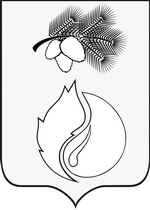 АДМИНИСТРАЦИЯ ГОРОДА КЕДРОВОГОПОСТАНОВЛЕНИЕ(с изменениями от 02.07.2018 № 363, от 04.12.2018 № 568, от 29.03.2019 № 101, от 24.05.2019 № 191)Томская областьг. КедровыйРуководствуясь статьей 179 Бюджетного кодекса Российской Федерации, Постановления администрации города Кедрового от 26.06.2014 № 339 «Об утверждении Порядка разработки, реализации и оценки эффективности муниципальных программ на территории муниципального образования «Город Кедровый», в рамках реализации приоритетного проекта «Формирование современной городской среды», Уставом муниципального образования «Город Кедровый»,ПОСТАНОВЛЯЮ:1.Утвердить муниципальную программу «Формирование современной городской среды муниципального образования «Город Кедровый», согласно приложению № 1. 2. Постановление вступает в силу со дня официального опубликования.3.Опубликовать постановление в Информационном бюллетене городского округа «Город Кедровый», разместить на официальном сайте администрации города Кедрового в информационно-телекоммуникационной сети «Интернет»: http://www.kedradm.tomsk.ru.4.Контроль за исполнением постановления возложить на Первого заместителя мэра города Кедрового.Приложение № 1УТВЕРЖДЕНОПостановлением     Администрации города Кедрового     от 30.10.2017 г. № 488(с изменениями от 02.07.2018 № 363, от 04.12.2018 № 568, от 29.03.2019 № 101, от 24.05.2019 № 191)Муниципальная программа«Формирование современной городской среды муниципального образования «Город Кедровый»Паспорт программы                                                                                                                                             Таблица №1Характеристика сферы реализации муниципальной подпрограммыПраво граждан на благоприятную среду жизнедеятельности закреплено в Конституции Российской Федерации, в связи с чем создание благоприятной для проживания и хозяйствования среды является одной из социально значимых задач, на успешное решение которой должны быть направлены совместные условия органов государственной власти и местного самоуправления при деятельном участии в ее решении всего населения. Важнейшим аспектом в реализации данной муниципальной программы является формирование современной городской среды, качественной городской инфраструктуры, обустройство и содержание мест общего пользования муниципального образования «Город Кедровый». Программа направлена на повышение уровня благоустройства, санитарного состояния города и создание комфортных условий для проживания горожан, что соответствует приоритетам и целям Стратегии социально-экономического развития муниципального образования до 2030 года.Имеющиеся объекты благоустройства, расположенные на территории муниципального образования «Город Кедровый», требуют круглогодичного содержания и своевременного ремонта.Большие нарекания вызывают благоустройство и санитарное содержание дворовых территорий. По-прежнему серьезную озабоченность вызывают состояние придомовых территорий многоквартирных жилых домов.Повышение уровня автомобилизации населения и развитие инфраструктуры потребительского рынка города требует обустройства новых стоянок для транспортных средств.Для повышения уровня благоустройства мест отдыха населения необходимо обустройство детских площадок и установка игрового оборудования во дворах многоквартирных домов.Содержание территорий муниципального образования «Город Кедровый» осуществляется предприятиями, учреждениями, организациями всех организационно-правовых форм и форм собственности. В целях эффективного взаимодействия субъектов, участвующих в содержании территории муниципального образования «Город Кедровый», отдел по управлению муниципальной собственностью определяет границы уборки территорий между организациями, предприятиями, учреждениями, владельцами, балансодержателями, арендаторами с учетом договоров землепользования и прилегающих территорий. Доля и площадь благоустроенных общественных территорий 
от общего количества таких территорий составляет 65 % или 28,80 тыс.кв.м.Доля и площадь общественных территорий, нуждающихся 
в благоустройстве, от общего количества таких территорий составляет 35 % или 15,5 тыс.кв.м.Площадь благоустроенных общественных территорий, приходящихся на 1 жителя муниципального образования:Учитывая, что на 1 января 2017 года численность населения муниципального образования составила 3250 человек, площадь благоустроенных общественных территорий, приходящихся на 1 жителя, составляет 8,86 кв.м.Распоряжением Администрации города Кедрового от 06.04.2017 № 129 создана Общественная комиссия по обеспечению реализации приоритетного проекта «Формирование комфортной городской среды», (далее – Общественная комиссия).Адресный перечень дворовых территорий, общественных территорий, подлежащих включению в муниципальную программу:Адресный перечень дворовых территорий на 2018-2024 годы:Адресный перечень дворовых территорий многоквартирных домов, расположенных на территории города Кедрового, нуждающихся в благоустройстве (с учетом их физического состояния), подлежащих благоустройству в 2019 – 2024 годах, определяется в порядке поступления заинтересованных лиц об их участии в выполнении минимального перечня работ по благоустройству. Физическое состояние дворовых территорий и необходимость ее благоустройства определяются по результатам инвентаризации дворовых территорий.Адресный перечень общественных территорий на 2018-2024 год:- Центральная площадь города Кедрового;- спортивная площадка города Кедрового;- аллея 2 микрорайона города Кедрового;- общественная территория, примыкающая к административному зданию (библиотека).Адресный перечень общественных территорий, нуждающихся в благоустройстве (с учетом их физического состояния), подлежащих благоустройству в 2019 – 2024 годах, определяется в порядке поступления заинтересованных лиц об их участии в выполнении работ по благоустройству. Физическое состояние общественных территорий и необходимость ее благоустройства определяются по результатам инвентаризации таких территорий. При реализации настоящей Программы необходимо выполнить мероприятия по проведению работ по образованию земельных участков:- для размещения многоквартирных домов;- для размещения общественных территорий. Так же немаловажное значение имеет соблюдение требований по благоустройству и содержанию объектов недвижимого имущества (включая объекты незавершенного строительства) и земельных участков, находящихся в собственности (пользовании) юридических лиц и индивидуальных предпринимателей. Адресный перечень объектов недвижимого имущества (включая объекты незавершенного строительства) и земельных участков, находящихся в собственности (пользовании) юридических лиц и индивидуальных предпринимателей формируется и подлежит благоустройству не позднее 2020 года за счет средств указанных лиц в соответствии с заключенными соглашениями. Администрация города Кедрового проводит мероприятия по инвентаризации уровня благоустройства индивидуальных жилых домов и земельных участков, предоставленных для их размещения, с заключением по результатам инвентаризации соглашений с собственниками (пользователями) указанных домов (собственниками (землепользователями) земельных участков об их благоустройстве не позднее 2020 года в соответствии с требованиями Правил благоустройства, утвержденных Решением Думы города Кедрового от 29.09.2017 № 68 «Об утверждении правил благоустройства территории муниципального образования «Город Кедровый». Для достижения целей и решения задач Программы сформированы Порядок представления, рассмотрения и оценки предложений заинтересованных лиц о включении дворовых территорий многоквартирных домов в муниципальную программу «Формирование современной городской среды муниципального образования «Город Кедровый», Порядок представления, рассмотрения и оценки предложений заинтересованных лиц о включении в муниципальную программу «Формирование современной городской среды муниципального образования «Город Кедровый» наиболее посещаемых общественных территорий. Администрация города Кедрового должна заключить муниципальные контракты на выполнение работ по благоустройству общественных территорий в срок не позднее 1 июля года предоставления субсидии Цели, задачи и основные мероприятия подпрограммы1. В рамках полномочий муниципального образования «Город Кедровый», с учетом приоритетов существующих проблем в сфере формирования современной городской среды, определены цель и задачи подпрограммы.2. Целью программы является повышение уровня благоустройства территории муниципального образования «Город Кедровый».3. Для достижения поставленной цели будут решаться следующие задачи:1) Повышение уровня благоустройства дворовых территорий муниципального образования «Город Кедровый»;2) Повышение уровня благоустройства общественных территорий муниципального образования «Город Кедровый»;3. Повышение уровня вовлеченности граждан, организаций в реализацию мероприятий по благоустройству территорий муниципального образования «Город Кедровый».4. Основные мероприятия программы 1) Повышение уровня благоустройства дворовых территорий муниципального образования «Город Кедровый»:- увеличение количества и площади благоустроенных дворовых территорий (полностью освещенных, оборудованных местами для проведения досуга и отдыха разными группами населения (спортивные площадки, детские площадки и т.д.)2) Повышение уровня благоустройства общественных территорий муниципального образования «Город Кедровый»:- увеличение количества и площади общественных территорий (аллеи, спортивные площадки, центральная площадь, детские площадки)3) Повышение уровня вовлеченности граждан, организаций в реализацию мероприятий по благоустройству территорий муниципального образования «Город Кедровый».5. Программа призвана способствовать реализации задач по формированию современной городской среды и содержит мероприятия по организационному и финансовому обеспечению реализации целей Программы за счет средств областного и местного бюджетов. Перечень основных мероприятий муниципальной программы представлен в приложении 4 к настоящей муниципальной программе.Механизм реализации муниципальной программыГлавным распорядителем средств бюджета муниципального образования, предусмотренных на реализацию настоящей муниципальной программы, является Администрация города Кедрового.Выполнение работ по благоустройству дворовых территорий включает в себя:1) минимальный перечень видов работ по благоустройству дворовых территорий:ремонт дворовых проездов; обеспечение освещения дворовых территорий; установка скамеек, урн.Форма участия заинтересованных лиц в выполнении минимального перечня работ по благоустройству дворовых территорий многоквартирных домов: трудовое. Трудовое участие заинтересованных лиц осуществляется в форме выполнения жителями неоплачиваемых работ, не требующих специальной квалификации, например: подготовка объекта (дворовой территории) к началу работ (земляные работы, снятие старого оборудования, уборка мусора), и другие работы (покраска, озеленение территории, посадка деревьев, охрана объекта).2) перечень дополнительных видов работ по благоустройству дворовых территорий:оборудование детских и спортивных площадок;оборудование автомобильных парковок;озеленение дворовой территории;оборудование площадок для сбора коммунальных отходов, включая раздельный сбор отходов;устройство и ремонт ограждений различного функционального назначения;устройство и ремонт дворовых тротуаров и пешеходных дорожек;устройство пандуса;устройство водоотводных лотков.Форма участия заинтересованных лиц в выполнении дополнительного перечня работ по благоустройству дворовых территорий многоквартирных домов: финансовое и (или) трудовое, доля финансового участия заинтересованных лиц в выполнении дополнительного перечня работ по благоустройству дворовых территорий многоквартирных домов определяется в размере не менее 20 процентов стоимости выполнения таких работ. Трудовое участие заинтересованных лиц осуществляется в форме выполнения жителями неоплачиваемых работ, не требующих специальной квалификации, например: подготовка объекта (дворовой территории) к началу работ (земляные работы, снятие старого оборудования, уборка мусора), и другие работы (покраска,  посадка деревьев, охрана объекта).Заинтересованные лица должны принять решение собственников помещений в многоквартирном доме, дворовая территория которого благоустраивается, о принятии созданного в результате благоустройства имущества в состав общего имущества многоквартирного дома.При определении ориентировочной цены на выполнение работ рекомендуется применять нормативную стоимость (единичные расценки) работ по благоустройству дворовых территорий. Визуализированный перечень образцов элементов благоустройства, предполагаемых к размещению на дворовой территории, представлен в приложении 9 к настоящей муниципальной программе.Включение дворовых территорий в настоящую муниципальную программу осуществляется на основании Порядка и сроков представления, рассмотрения и оценки предложений заинтересованных лиц о включении дворовой территории в муниципальную программу формирования современной городской среды, утвержденного постановлением Администрации города Кедрового от 03.04.2017 № 171.Порядок включения предложений заинтересованных лиц о включении дворовой территории в муниципальную программу предусматривает установление периода приема предложений, проведение Общественной комиссией оценки поступивших заявок, а в случае, если несколько предложений наберут одинаковое количество баллов, очередность включения в перечень домов определяется исходя из даты поступления предложения, приоритет отдается предложению, поступившему ранее.  Порядок аккумулирования и расходования средств заинтересованных лиц, направляемых на выполнение минимального и дополнительного перечней работ по благоустройству дворовых территорий, и механизм контроля за их расходованием, а также порядок и формы трудового и (или) финансового участия граждан в выполнении указанных работ представлен в приложении 1 к настоящей муниципальной программе. Включение общественных территорий в настоящую муниципальную программу осуществляется на основании Порядка представления, рассмотрения и оценки предложений граждан, организаций о включении муниципальной территории общественного пользования в муниципальную программу в сфере благоустройства и формирования современной городской среды на территории муниципального образования «Город Кедровый», утвержденного постановлением Администрации города Кедрового от 03.04.2017 № 172.Порядок общественного обсуждения с заинтересованными лицами и утверждения дизайн-проектов благоустройства дворовых и общественных территорий, включенных в муниципальную программу формирования современной городской среды муниципального образования «Город Кедровый», утвержден постановлением Администрации города Кедрового от 03.04.2017 № 173. Одним из требований к дизайн-проекту является необходимость предусматривать проведение мероприятий по благоустройству с учетом необходимости обеспечения физической, пространственной и информационной доступности зданий, сооружений, территорий для инвалидов и других маломобильных групп населения.  Порядок разработки, обсуждения с заинтересованными лицами и утверждения дизайн-проектов благоустройства дворовых территорий, включенных в муниципальную программу «Формирование современной городской среды на территории муниципального образования «Город Кедровый»» на 2018-2024 год представлен в приложении 2 к настоящей муниципальной программе.Администрация города Кедрового вправе:- исключать из адресного перечня дворовых и общественных территорий, подлежащих благоустройству в рамках реализации настоящей Программы, территории расположенные вблизи многоквартирных домов, физический износ основных конструктивных элементов (крыша, стены, фундамент) которых превышает 70 процентов, а также территории, которые планируются к изъятия для муниципальных или государственных нужд в соответствии с Генеральным планом муниципального образования «Город Кедровый» при условии одобрения решения об исключении указанных территорий из адресного перечня дворовых территорий и общественных территорий межведомственной комиссией;- исключать из адресного перечня дворовых территорий, подлежащих благоустройству, собственники помещений многоквартирных домов которых приняли решение об отказе от благоустройства дворовой территории в рамках реализации настоящей Программы или не приняли решения о благоустройстве дворовой территории в сроки, установленные настоящей Программой. При этом исключение дворовой территории из перечня дворовых территорий, подлежащих благоустройству, возможно только при условии одобрения соответствующего решения Администрации города Кедрового межведомственной комиссией.К обязательному перечню конструктивных элементов внешнего благоустройства на территории объектов недвижимого имущества (включая объекты незавершенного строительства) и земельных участков, находящихся в собственности (пользовании) юридических лиц и индивидуальных предпринимателей относятся: твердые виды покрытия в виде плиточного мощения, элементы сопряжения поверхностей, озеленение, скамьи, урны и малые контейнеры для мусора, уличное техническое оборудование, осветительное оборудование, оборудование архитектурно-декоративного освещения, носители городской информации, элементы защиты участков озеленения (металлические ограждения, специальные виды покрытий и т.п.).В связи с чем правообладатели объектов недвижимого имущества (включая объекты незавершенного строительства) и земельных участков, находящихся в собственности (пользовании) юридических лиц и индивидуальных предпринимателей, обязаны обеспечить:- содержание и своевременный ремонт асфальтового покрытия подъездных дорог, тротуаров и разгрузочных площадок, мест парковки автотранспорта, согласно утвержденным проектам строительства, реконструкции и перепланировки помещений, зданий;- в летнее время поливку отведенной и прилегающей территорий и удаление сорной растительности;- установку у входов в здания (сооружения) урн для мусора и их ежедневную очистку;- устройство собственной контейнерной площадки для сбора твердых коммунальных отходов (далее – ТКО), либо заключение договора с Региональным оператором на вывоз ТКО. Целевые показатели (индикаторы)6. Для количественной оценки достижения поставленных целей и задач определены следующие целевые показатели (индикаторы):1) Количество и площадь благоустроенных дворовых территорий, ед., тыс. кв.м.2) Доля благоустроенных дворовых территорий от общего количества и площади дворовых территорий, проценты.3) Охват населения благоустроенными дворовыми территориями (доля населения, проживающего в жилом фонде с благоустроенными дворовыми территориями от общей численности населения муниципального образования), проценты. 4) Количество благоустроенных общественных территорий (в текущем году), ед.5) Площадь благоустроенных территорий (всего), га.6) Доля площади благоустроенных общественных территорий к общей площади общественных территорий, площадь благоустроенных общественных территорий, проценты, тыс. кв.м.7) Площадь благоустроенных общественных территорий, приходящихся на 1 жителя муниципального образования, кв.м.8) Доля и размер финансового участия заинтересованных лиц в выполнении минимального перечня работ по благоустройству дворовых территорий от общей стоимости работ минимального перечня, включенных в программу, проценты, рубли.9) Объем трудового участия заинтересованных лиц в выполнении минимального перечня работ по благоустройству дворовых территорий, чел./часы.10) Доля и размер финансового участия заинтересованных лиц в выполнении дополнительного перечня работ по благоустройству дворовых территорий от общей стоимости работ дополнительного перечня, включенных в программу, проценты, рубли.11) Объем трудового участия заинтересованных лиц в выполнении дополнительного перечня работ по благоустройству дворовых территорий, чел./часы.Сведения о показателях (индикаторах) муниципальной программы формирования современной городской среды муниципального образования «Город Кедровый» представлены в приложении № 3 к настоящей муниципальной программе. Сроки реализации программы7. Реализация мероприятий Программы предусмотрена в 2018 – 2024 годах и осуществляется в один этап.Ресурсное обеспечение программы8. Объем финансирования программы оценивается в 7252,423 тыс. руб.9. Расходы бюджета муниципального образования на выполнение программы приведены в приложении № 7 к Программе.10. Объемы финансирования носят ориентировочный характер и подлежат корректировке при формировании бюджета муниципального образования на очередной финансовый год (очередной финансовый год и плановый период).Прогнозная (справочная) оценка ресурсного обеспечения реализации муниципальной программы за счет всех источников финансирования приведена в приложении № 8 к настоящей Программе. Основные меры правового регулирования в сфере реализации программы11. Разработка и утверждение дополнительных муниципальных нормативных правовых актов будут осуществлены в случае принятия на федеральном и региональном уровнях нормативных правовых актов, затрагивающих сферу реализации программы, и (или) внесения в них изменений, а также в случае принятия соответствующих управленческих решений. Финансовые затраты на применение мер муниципального регулирования не предусмотрены. Взаимодействие с органами государственной власти и местного самоуправления, организациями и гражданами12. На протяжении всего периода реализации муниципальной программы отдел по управлению муниципальной собственностью взаимодействует:1) Администрация Томской области;2) Департамент архитектуры и строительства Томской области;3) Департамент по управлению государственной собственностью Томской области;4) прокуратура города Кедрового;5) Дума города Кедрового;6) Управление Федеральной службы государственной регистрации, кадастра и картографии по Томской области;7) Отдел финансов и экономики администрации муниципального образования «Город Кедровый»;8) Областное государственное унитарное предприятие «Томский областной центр технической инвентаризации»;9) Товарищества собственников жилья;10) Управляющие компании;11) Общественные организации;12) индивидуальные предприниматели, организации, по независимой оценке, имущества;13) гражданами муниципального образования.Риски и меры по управлению рисками13. Бюджетные риски, связанные с дефицитом местного бюджета и возможностью невыполнения своих обязательств по софинансированию настоящей программы, в том числе:несоблюдение муниципальным образованием условий соглашений, заключенных с Департаментом архитектуры и строительства Томской области на получение субсидии на поддержку муниципальных программ формирования современной городской среды в Томской области;отсутствие средств местного бюджета для финансирования проектов по формированию современной городской среды.14. Социальные риски, связанные с низкой социальной активностью населения, отсутствием массовой культуры соучастия в благоустройстве дворовых территорий, в том числе:созданная в ходе реализации проектов по благоустройству инфраструктура не будет востребована гражданами;отрицательная оценка граждан в отношении реализованных проектов.15. Управленческие (внутренние) риски, связанные с неэффективным управлением настоящей муниципальной программой, низким качеством межведомственного взаимодействия, недостаточным контролем за реализацией мероприятий, в том числе:отсутствие информации, необходимой для проведения оценки качества городской среды и формирования индекса качества городской среды;непринятие муниципальным образованием новых, соответствующих федеральным методическим документам правил благоустройства территории муниципального образования «Город Кедровый»;недостаточно высокий уровень качества проектов по благоустройству, представленных муниципальным образованием в целях формирования Федерального реестра лучших реализованных практик (проектов) по благоустройству;ограниченная сезонность созданной инфраструктуры благоустройства.16. Правовые риски связаны с возможным изменением законодательства Российской Федерации, законодательства Томской области, а также отсутствием необходимых подзаконных актов, в таких сферах как налогообложение, лицензирование отдельных видов деятельности. 17. Мероприятия по предупреждению рисков:1) Активная работа и вовлечение органов государственной власти Томской области, высших должностных лиц муниципального образования, граждан и организаций, которые могут стать инициаторами проектов по благоустройству.2) Проведение информационно-разъяснительной работы в средствах массовой информации в целях стимулирования активности граждан и бизнеса в инициации проектов по благоустройству.3) Инициирование, при необходимости, дополнительных поручений высших должностных лиц (руководителей высших органов) органов местного самоуправления в адрес руководителей структурных подразделений муниципального образования о принятии дополнительных мер в целях реализации мероприятий паспорта проектов.4) Реализация в муниципальном образовании требований об обязательном закреплении за собственниками, законными владельцами (пользователями) обязанности по содержанию прилегающей территории.5) Получение муниципальным образованием субсидии на благоустройство из средств федерального бюджета и областного бюджета Томской области.6) Формирование четкого графика реализации соглашения с конкретными мероприятиями, сроками их исполнения и ответственными лицами.7) Установление в соглашениях ответственности конкретных должностных лиц муниципального образования за нарушение условий соглашений.8) Создание системы контроля и мониторинга в режиме онлайн за исполнением соглашений, позволяющей оперативно выявлять отклонения от утвержденного графика исполнения соглашений и устранять их.9) Формирование библиотеки лучших практик по реализации проектов по благоустройству.Конечные результаты и оценка эффективности18. Ожидаемые конечные результаты:В результате реализации мероприятий по повышению уровня благоустройства территорий муниципального образования к концу 2024 года будут достигнуты следующие показатели:1) увеличение количества благоустроенных дворовых территорий до 35, увеличение площади благоустроенных дворовых территорий до 70,6 тыс.кв.м;2) обеспечение в 2024 году доли благоустроенных дворовых территорий от общего количества дворовых территорий до уровня 98 %;3) обеспечение в 2024 году охвата населения благоустроенными дворовыми территориями до уровня 98 %;4) обеспечение благоустройства в 2024 году не менее 5-х общественных территорий;5) увеличение площади благоустроенных общественных территорий до 4,43 га;6) увеличение в 2024 году доли площади благоустроенных общественных территорий к общей площади общественных территорий до уровня 95 %;7) увеличение в 2024 году площади благоустроенных общественных территорий до 44,3 тыс. кв.м;8) увеличение показателя площади благоустроенных общественных территорий, приходящихся на 1 жителя муниципального образования, до уровня 13630 кв.м на 
1 жителя, с учетом роста количества жителей;9) обеспечение доли и размера финансового участия заинтересованных лиц в выполнении минимального перечня работ по благоустройству дворовых территорий от общей стоимости работ минимального перечня, включенных в программу, 1%, 0,00 рублей;10) обеспечение трудового участия заинтересованных лиц в выполнении минимального перечня работ по благоустройству дворовых территории в объеме, равном 15 чел. / час;11) обеспечение доли и размера финансового участия заинтересованных лиц в выполнении дополнительного перечня работ по благоустройству дворовых территорий от общей стоимости работ дополнительного перечня, включенных в программу, 1%, 5520,00 рублей;12) обеспечение трудового участия заинтересованных лиц в выполнении дополнительного перечня работ по благоустройству дворовых территории в объеме, равном 30 чел. / час.Прогноз сводных показателей муниципальныхзаданий на оказание муниципальных услуг (выполнение работ),осуществляемых в рамках программы19. Муниципальные задания на оказание муниципальных услуг (выполнение работ) в рамках программы не формируются.Приложение №1к муниципальной программе «Формирование современной городской среды» ПОРЯДОКаккумулирования и расходования средств заинтересованных лиц, направляемых на выполнение минимального и дополнительного перечней работ по благоустройству дворовых территорий, и механизм контроля за их расходованием, а также порядок и формы трудового и финансового участия граждан в выполнении указанных работОбщие положения1. Настоящий Порядок определяет механизм аккумулирования, расходования средств заинтересованных лиц, направляемых на выполнение минимального и дополнительного перечней работ по благоустройству дворовых территорий, и механизм контроля за их расходованием, а также порядок и формы трудового и (или) финансового участия граждан в выполнении указанных работ в целях софинансирования мероприятий муниципальной программы формирования современной городской среды муниципального образования «Город Кедровый» «Формирование современной городской среды на территории муниципального образования «Город Кедровый» на 2017 год.2. В целях настоящего Порядка:1) под дворовой территорией понимается совокупность территорий, прилегающих к многоквартирным домам, с расположенными на них объектами, предназначенными для обслуживания и эксплуатации таких домов, и элементами благоустройства этих территорий, в том числе парковками (парковочными местами), тротуарами и автомобильными дорогами, включая автомобильные дороги, образующие проезды к территориям, прилегающим к многоквартирным домам;2) под заинтересованными лицами понимаются собственники помещений в многоквартирных домах, собственники иных зданий и сооружений, расположенных в границах дворовой территории, подлежащей благоустройству;3) под трудовым (неденежным) участием понимается, в том числе выполнение заинтересованными лицами неоплачиваемых работ, не требующих специальной квалификации, как например, подготовка объекта (дворовой территории) к началу работ (земляные работы, демонтаж старого оборудования, уборка мусора), покраска оборудования, озеленение территории, посадка деревьев, охрана объекта (дворовой территории);4) под минимальным перечнем видов работ по благоустройству дворовых территорий (далее – минимальный перечень) понимается ремонт дворовых проездов, обеспечение освещения дворовых территорий, установка скамеек, установка урн;5) под перечнем дополнительных видов работ по благоустройству дворовых территорий (далее – дополнительный перечень) понимается оборудование детских и (или) спортивных площадок, автомобильных парковок, озеленение территорий, оборудование площадок для сбора коммунальных отходов, включая раздельный сбор отходов, устройство и ремонт ограждений различного функционального назначения, устройство и ремонт дворовых тротуаров и пешеходных дорожек, устройство пандусов, устройство водоотводных лотков.3. Решение о финансовом и трудовом участии заинтересованных лиц в реализации мероприятий по благоустройству дворовых территорий по минимальному и дополнительному перечню принимается в соответствии с законодательством Российской Федерации собственниками помещений в каждом многоквартирном доме и собственниками каждого здания и сооружения (при их наличии), расположенных в границах дворовой территории.Порядок и формы финансового и трудового участия, их подтверждение4.Доля участия заинтересованных лиц в выполнении дополнительного перечня работ по благоустройству дворовых территорий составляет в размере не менее 20% стоимости выполнения таких работ. (Постановление Правительства Российской Федерации от 09.02.2019 № 106 «О внесении изменений в приложение № 15 к Государственной программе Российской Федерации «Обеспечение доступным и комфортным жильем и коммунальным услугам граждан Российской Федерации».5. Заинтересованные лица должны обеспечить трудовое участие в реализации мероприятий по благоустройству дворовых территорий путем выполнения следующих видов работ (одного или нескольких):1) подготовка объекта (дворовой территории) к началу работ (земляные работы, демонтаж старого оборудования, уборка мусора);2) покраска оборудования; 3) озеленение территории; 4) посадка деревьев; 5) охрана объекта (дворовой территории).6. Заинтересованные лица должны принять решение собственников помещений в многоквартирном доме, дворовая территория которого благоустраивается, о принятии созданного в результате благоустройства имущества в состав общего имущества многоквартирного дома.7. Финансовое и трудовое участие заинтересованных лиц в выполнении мероприятий по благоустройству дворовых территорий подтверждается документально. Документальное подтверждение финансового и трудового участия представляется в Отдел по управлению муниципальной собственностью Администрации города Кедрового (далее – Отдел УМС) по адресу: Томская область, г. Кедровый, 1 мкр., д.39/1, каб. 3, не позднее чем через 5-ть рабочих дней после осуществления финансового, трудового участия.Документами, подтверждающими финансовое участие, являются копии платежных документов о перечислении средств или внесении средств на специальный счет, открытый в порядке, установленном пунктом 27 настоящего Порядка.Документами (материалами), подтверждающими трудовое участие являются письменный отчет совета многоквартирного дома и (или) лица, управляющего многоквартирным домом, о проведении мероприятия с трудовым участием заинтересованных лиц. В качестве приложения к такому отчету должны быть представлены фото-, видеоматериалы, подтверждающие проведение мероприятия с трудовым участием заинтересованных лиц. Отдел УМС в течение 5-ти дней со дня их получения направляет в Отдел по труду и социальной политике Администрации города Кедрового указанные материалы для размещения их на официальном сайте Администрации города Кедрового в сети «Интернет» (далее – портал).Аккумулирование, расходование и контроль за расходованием средств заинтересованных лиц8. Сбор средств заинтересованных лиц на выполнение минимального и дополнительного перечней работ по благоустройству дворовых территорий обеспечивают управляющие организации (в случае реализации способа управления - управление управляющей организацией), товарищества собственников жилья (в случае реализации способа управления - управление товариществом собственников жилья) (далее – лица, управляющие МКД).9. Собранные средства перечисляются лицами, управляющими МКД, на лицевой счет, открытый в Администрации города Кедрового для учета операций со средствами, поступающими во временное распоряжение (далее – специальный счет). На указанный специальный счет лица, управляющие МКД, перечисляют средства на благоустройство дворовой территории в целях софинансирования мероприятий муниципальной программы «Формирование современной городской среды на территории муниципального образования «Город Кедровый» на 2018-2024 годы (далее – муниципальная программа).10. Не позднее 5-ти рабочих дней с момента завершения государственной экспертизы сметной стоимости мероприятий по благоустройству дворовой территории Отдел УМС информирует лиц, управляющих МКД, дворовые территории многоквартирных домов, которыми они управляют, включенные в муниципальную программу, о реквизитах специального счета, о сметной стоимости работ на благоустройство дворовой территории.Лица, управляющие МКД, в срок не позднее 5-ти рабочих дней с момента получения информации, указанной в первом абзаце настоящего пункта, обеспечивают перечисление средств на специальный счет в размере, установленном в протоколе общего собрания собственников помещений многоквартирного дома.Отдел УМС направляет справку в Общественную комиссию по обеспечению реализации приоритетного проекта «Формирование комфортной городской среды», созданной распоряжением Администрации города Кедрового от 06 апреля 2017 года № 129 (далее – Общественная комиссия), о размере поступивших средств в разрезе многоквартирных домов и о сметной стоимости работ на благоустройство дворовой территории. Общественная комиссия  рассматривает поступившую информацию, и, в случае неисполнения указанного в настоящем пункте обязательства,  принимает решение об исключении дворовой территории из перечня домов и муниципальной программы и о включении в муниципальную программу дворовой территории из резервного перечня многоквартирных домов.11. Отдел УМС обязано:вести учет поступающих средств в разрезе многоквартирных домов, дворовые территории которых подлежат благоустройству;обеспечить ежемесячное опубликование на портале информации о размере поступивших средств в разрезе многоквартирных домов;ежемесячно, в срок до 5-го числа каждого месяца, направлять информацию о размере поступивших средств в разрезе многоквартирных домов в Общественную комиссию.12.С целью расходования средств заинтересованных лиц, направляемых на выполнение минимального и дополнительного перечней работ по благоустройству дворовых территорий, Отдел УМС осуществляет операции по возврату средств, поступивших во временное распоряжение, всем лицам, управляющим МКД, денежные средства которых находятся на специальном счете. Непосредственное перечисление подрядным организациям, выполняющим работы минимального и дополнительного перечней работ по благоустройству дворовых территорий, осуществляют лица, управляющие МКД. Механизм перечисления средств заинтересованных лиц подрядным организациям, выполняющим работы минимального и дополнительного перечней работ по благоустройству дворовых территорий, ответственность лиц, управляющих МКД, за целевое расходование средств заинтересованных лиц устанавливаются распоряжением Администрации города Кедрового.13.Расходование средств субсидии из федерального бюджета на выполнение работ по благоустройству дворовых территорий возможно путем:- предоставления субсидии бюджетным и автономным учреждениям, включая субсидии на финансовое обеспечение выполнения ими государственного (муниципального) задания;- закупки товаров, работ и услуг для обеспечения муниципальных нужд (за исключением бюджетных ассигнований для обеспечения выполнения функций казенного учреждения и бюджетных ассигнований на осуществление бюджетных инвестиций в объекты государственной (муниципальной) собственности казенных учреждений);- предоставления субсидий юридическим лицам (за исключением субсидий государственным (муниципальным) учреждениям), индивидуальным предпринимателям, физическим лицам на возмещение затрат по выполнению работ по благоустройству дворовых территорий (в случае, если дворовая территория образована земельными участками, находящимися полностью или частично в частной собственности).14.Контроль за расходованием средств заинтересованных лиц, а также контроль за своевременным и в полном объеме возвратом аккумулированных денежных средств осуществляет орган, уполномоченный на проведение муниципального финансового контроля.Приложение № 2к муниципальной программе «Формирование современной городской среды»ПОРЯДОК разработки, обсуждения с заинтересованными лицами и утверждения дизайн-проектов благоустройства дворовых территорий, включенных 
в муниципальную программу формирования современной городской среды муниципального образования «Город Кедровый»
Формирование современной городской среды на территории муниципального образования «Город Кедровый»» на 2018-2024 годОбщие положения1. Настоящий Порядок определяет механизм действий по разработке и утверждению дизайн-проектов благоустройства дворовых территорий (далее – дизайн-проект), требования к их оформлению, порядок их обсуждения с заинтересованными лицами в целях конкретизации размещения на дворовой территории элементов благоустройства с учетом мнения заинтересованных лиц.2.В целях настоящего Порядка:1) под дворовой территорией понимается совокупность территорий, прилегающих к многоквартирным домам, с расположенными на них объектами, предназначенными для обслуживания и эксплуатации таких домов, и элементами благоустройства этих территорий, в том числе парковками (парковочными местами), тротуарами и автомобильными дорогами, включая автомобильные дороги, образующие проезды к территориям, прилегающим к многоквартирным домам;2) под заинтересованными лицами понимаются собственники помещений в многоквартирных домах, собственники иных зданий и сооружений, расположенных в границах дворовой территории, подлежащей благоустройству;3) под минимальным перечнем видов работ по благоустройству дворовых территорий (далее – минимальный перечень) понимается ремонт дворовых проездов, обеспечение освещения дворовых территорий, установка скамеек, установка урн;4) под перечнем дополнительных видов работ по благоустройству дворовых территорий (далее – дополнительный перечень) понимается оборудование детских и (или) спортивных площадок, автомобильных парковок, озеленение территорий, оборудование площадок для сбора коммунальных отходов, включая раздельный сбор отходов, устройство и ремонт ограждений различного функционального назначения, устройство и ремонт дворовых тротуаров и пешеходных дорожек, устройство пандусов, устройство водоотводных лотков.Порядок разработки и требования к дизайн-проектам3. Дизайн-проект должен быть оформлен в письменном виде и содержать следующую информацию:1) наименование дизайн-проекта по благоустройству дворовой территории, включающее адрес многоквартирного дома (далее – МКД).2) текстовое и визуальное описание предлагаемого проекта, перечня 
(в том числе в виде соответствующих визуализированных изображений) элементов благоустройства, предлагаемых к размещению на соответствующей дворовой территории;3) сметный расчет стоимости мероприятий.Дизайн-проект должен предусматривать возможность реализации обустройства дворовой территории в соответствии с минимальным и дополнительным (в случае если он выбран собственниками МКД) перечнем работ по благоустройству, выбранным общим собранием собственников помещений в МКД.4. Дизайн-проект должен учитывать рельеф местности, быть адаптированным к фактическим границам дворовой территории.5. Дизайн-проект должен предусматривать проведение мероприятий по благоустройству дворовой территорий с учетом необходимости обеспечения физической, пространственной и информационной доступности зданий, сооружений, дворовых территорий для инвалидов и других маломобильных групп населения.6. Заказчиком дизайн-проекта является Отдел по управлению муниципальной собственностью Администрации города Кедрового (далее – Отдел УМС). Отдел УМС в условия муниципального контракта (договора) включает обязательное участие подрядной организации, разрабатывающей дизайн-проект, в обсуждениях дизайн-проекта с заинтересованными лицами и последующую его доработку в соответствии с решением Общественной комиссии по обеспечению реализации приоритетного проекта «Формирование комфортной городской среды», созданной распоряжением Администрации города Кедрового от 06.04.2017 № 129 (далее - Общественная комиссия).7. Отдел УМС обеспечивает подготовку дизайн-проекта.Обсуждение дизайн-проектов и их утверждение8. Общественная комиссия обеспечивает рассмотрение предложенных дизайн-проектов совместно с представителями заинтересованных лиц.9. При рассмотрении дизайн-проектов заинтересованные лица могут высказать имеющиеся по дизайн-проекту замечания и предложения,  каждое из которых рассматривает Общественная комиссия и дает по ним рекомендации, оформляемые протоколом заседания Общественной комиссии, который в срок не позднее 5-ти рабочих дней со дня заседания подлежит направлению в Отдел УМС и размещению Отделом по труду и социальной политики Администрации города Кедрового (далее – Отдел социальной политики) на официальном сайте администрации города Кедрового в сети «Интернет» (далее – портал). При обсуждении должны быть определены пути устранения (учета) предложений (замечаний), при неустранении (неучете) которых дизайн-проект не сможет быть утвержден, а также сроки устранения (учета) предложений (замечаний).10. Отдел УМС обеспечивают доработку дизайн-проекта и перечня мероприятий с учетом протокола заседания Общественной комиссии.11. Доработанный дизайн-проект направляется Отделом УМС для согласования в Общественную комиссию.12. Дизайн-проект, прошедший обсуждение без предложений (замечаний), либо доработанный в порядке, установленном настоящим разделом, согласовывается с Общественной комиссией и представителями заинтересованных лиц.13. Решение о согласовании дизайн-проекта принимается и оформляется протоколом заседания Общественной комиссии, который в течение одного рабочего дня после принятия решения направляется в Отдел УМС.Отдел УМС подготавливает и обеспечивает подписание распоряжения Администрации города Кедрового об утверждении дизайн-проектов обустройства дворовых территорий, общественных территорий, подлежащих благоустройству в 2018-2024 годах (далее – Распоряжение).14. Решение Общественной комиссии и Распоряжение размещаются Отделом социальной политики на портале в течение 3-х календарных дней со дня подписания Распоряжения.Приложение №3к муниципальной программе «Формирование современной городской среды» Форма 1. Сведения о составе и значениях целевых показателей (индикаторов) муниципальной программыПриложение № 4к муниципальной программе «Формирование современной городской среды» Форма 2.  Перечень основных мероприятий муниципальной программыПриложение № 5к муниципальной программе «Формирование современной городской среды» Форма 3. Финансовая оценка применения мер муниципального регулирования не требуют финансовых затратПриложение №6к муниципальной программе «Формирование современной городской среды» Форма 4. Прогноз сводных показателей муниципальных заданий на оказание муниципальных услуг (выполнение работ)  Приложение № 7 к программе «Формирование современной городской среды»Приложение № 8 к программе «Формирование современной городской среды»Форма 6. Прогнозная (справочная) оценка ресурсного обеспечения реализации муниципальной программы за счет всех источников финансирования Приложение № 9 к программе «Формирование современной городской среды»Визуализированный переченьобразцов элементов благоустройства, предполагаемых к размещению на дворовой территории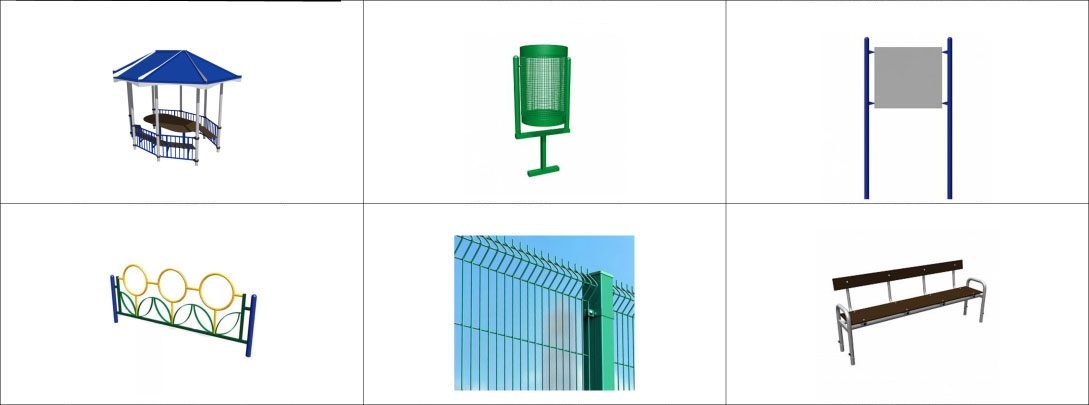 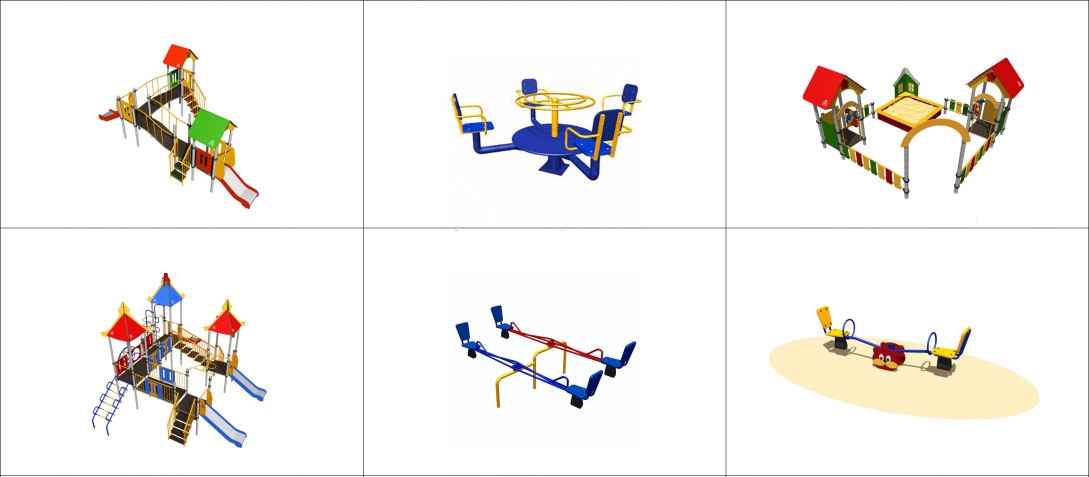 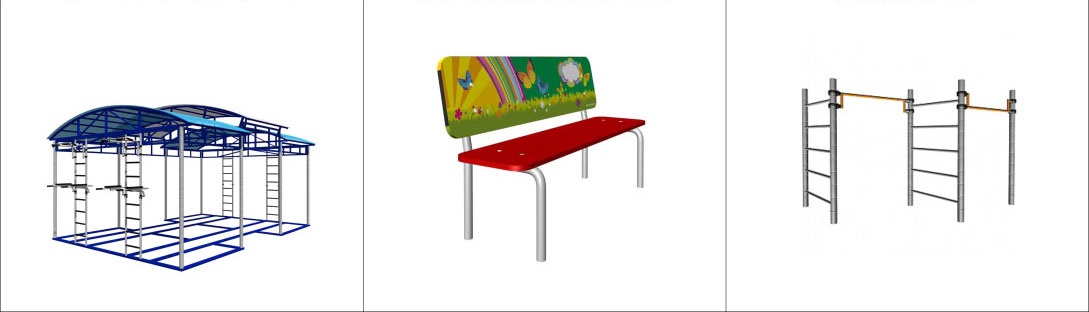 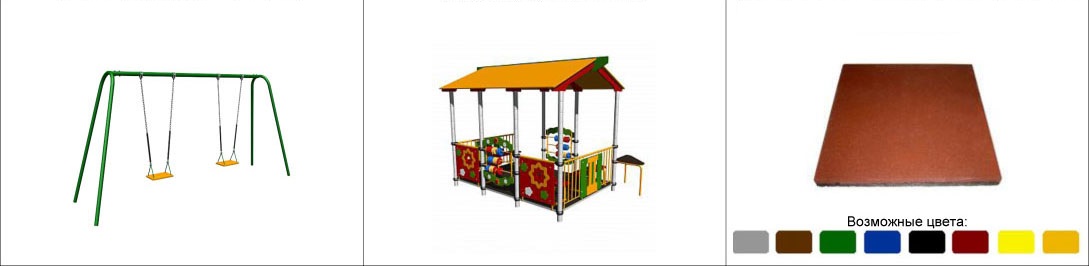 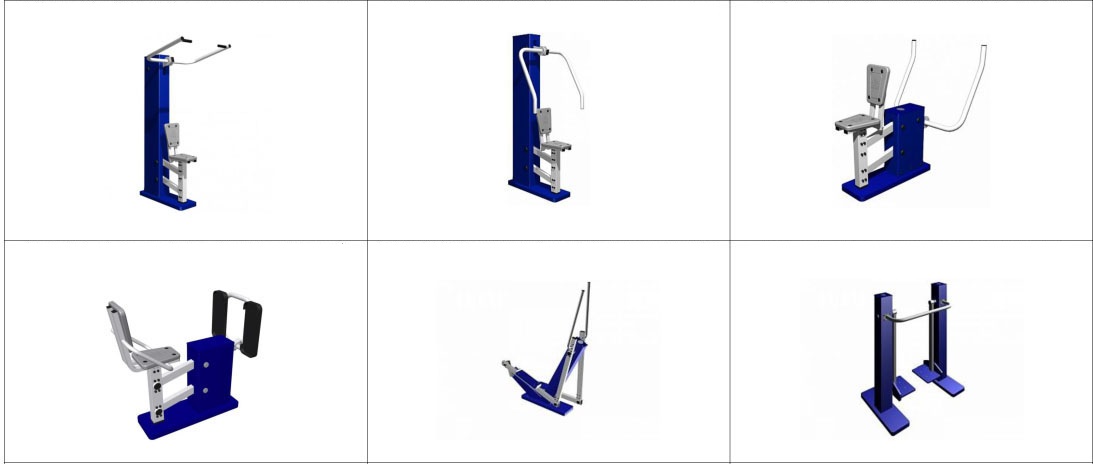 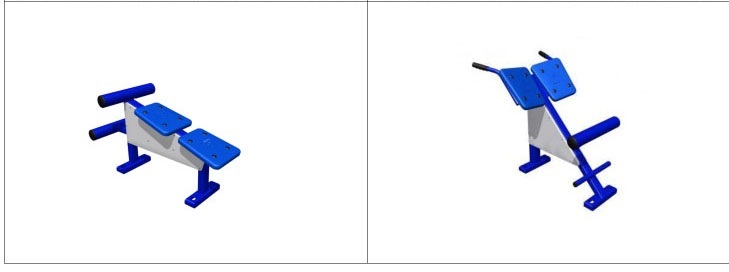 30.10.2017 г.30.10.2017 г.                                  № 488    Об утверждении муниципальной программы «Формирование современной городской среды муниципального образования «Город Кедровый»И.о. мэра                                                                                                                           И.Н. Алексеева121) Наименование подпрограммы«Формирование современной городской среды муниципального образования «Город Кедровый»2) КоординаторПервый заместитель мэра города Кедрового3) Ответственный исполнитель Администрация города Кедрового (Отдел по управлению муниципальной собственностью администрации города Кедрового)4) ЦельПовышение уровня благоустройства территории муниципального образования «Город Кедровый»5) Задачи 1.Повышение уровня благоустройства дворовых территорий муниципального образования «Город Кедровый»;2.Повышение уровня благоустройства общественных территорий муниципального образования «Город Кедровый»;3.Повышение уровня вовлеченности граждан, организаций в реализацию мероприятий по благоустройству территорий муниципального образования «Город Кедровый».6) Целевые показатели (индикаторы) 1. Количество и площадь благоустроенных дворовых территорий, ед., тыс. кв.м.2. Доля благоустроенных дворовых территорий от общего количества и площади дворовых территорий, проценты.3. Охват населения благоустроенными дворовыми территориями (доля населения, проживающего в жилом фонде с благоустроенными дворовыми территориями от общей численности населения муниципального образования), проценты. 4. Количество благоустроенных общественных территорий (в текущем году), ед.5. Площадь благоустроенных территорий (всего), га.6. Доля площади благоустроенных общественных территорий к общей площади общественных территорий, площадь благоустроенных общественных территорий, проценты, тыс. кв.м.7. Площадь благоустроенных общественных территорий, приходящихся на 1 жителя муниципального образования, кв.м.8. Доля и размер финансового участия заинтересованных лиц в выполнении минимального перечня работ по благоустройству дворовых территорий от общей стоимости работ минимального перечня, включенных в программу, проценты, рубли.9. Объем трудового участия заинтересованных лиц в выполнении минимального перечня работ по благоустройству дворовых территорий, чел./часы.10. Доля и размер финансового участия заинтересованных лиц в выполнении дополнительного перечня работ по благоустройству дворовых территорий от общей стоимости работ дополнительного перечня, включенных в программу, проценты, рубли.11. Объем трудового участия заинтересованных лиц в выполнении дополнительного перечня работ по благоустройству дворовых территорий, чел./часы.7) Сроки и этапы реализацииСрок реализации подпрограммы 2018-2024 годПрограмма реализуется в один этап8) Ресурсное обеспечение за счет средств бюджета города КедровогоОбщий объем финансирования целевой программы – 7252,423 тыс. руб., в том числе по годам реализации:Таблица 1.9) Ожидаемые конечные результаты, оценка планируемой эффективности В результате реализации мероприятий по повышению уровня благоустройства территорий муниципального образования к концу 2024 года будут достигнуты следующие показатели:увеличение количества благоустроенных дворовых территорий до 35, увеличение площади благоустроенных дворовых территорий до 70,6 тыс.кв.м;обеспечение в 2024 году доли благоустроенных дворовых территорий от общего количества дворовых территорий до уровня 98 %;обеспечение в 2024 году охвата населения благоустроенными дворовыми территориями до уровня 98 %;обеспечение благоустройства в 2024 году не менее 5-х общественных территорий;увеличение площади благоустроенных общественных территорий до 4,43 га;увеличение в 2024 году доли площади благоустроенных общественных территорий к общей площади общественных территорий до уровня 95 %;увеличение в 2024 году площади благоустроенных общественных территорий до 44,3 тыс. кв.м;увеличение показателя площади благоустроенных общественных территорий, приходящихся на 1 жителя муниципального образования, до уровня 13630 кв.м на 
1 жителя, с учетом роста количества жителей;обеспечение доли и размера финансового участия заинтересованных лиц в выполнении минимального перечня работ по благоустройству дворовых территорий от общей стоимости работ минимального перечня, включенных в программу, 1%, 0,00 рублей;обеспечение трудового участия заинтересованных лиц в выполнении минимального перечня работ по благоустройству дворовых территории в объеме, равном 15 чел. / час;обеспечение доли и размера финансового участия заинтересованных лиц в выполнении дополнительного перечня работ по благоустройству дворовых территорий от общей стоимости работ дополнительного перечня, включенных в программу, 1%, 5520,00 рублей;обеспечение трудового участия заинтересованных лиц в выполнении дополнительного перечня работ по благоустройству дворовых территории в объеме, равном 30 чел. / час№ п/пАдресКадастровый номер земельного участка1г. Кедровый, 1 микрорайон, д.3970:18:0000005:4782г. Кедровый, 1 микрорайон, д.570:18:0000005:4763г. Кедровый, 1 микрорайон, д.670:18:0000005:4774г. Кедровый, 1 микрорайон, д.970:18:0000005:17015г. Кедровый, 1 микрорайон, д.1070:18:0000005:17006г. Кедровый, 1 микрорайон, д.1170:18:0000005:17027г. Кедровый, 1 микрорайон, д.1270:18:0000005:16978г. Кедровый, 1 микрорайон, д.1370:18:0000005:16969г. Кедровый, 1 микрорайон, д.1470:18:0000005:169310г. Кедровый, 1 микрорайон, д.1570:18:0000005:171111г. Кедровый, 1 микрорайон, д.1670:18:0000005:169812г. Кедровый, 1 микрорайон, д.1770:18:0000005:171013г. Кедровый, 1 микрорайон, д.1870:18:0000005:169514г. Кедровый, 1 микрорайон, д.1970:18:0000005:169415г. Кедровый, 1 микрорайон, д.2070:18:0000005:170616г. Кедровый, 1 микрорайон, д.4970:18:0000005:169217г. Кедровый, 1 микрорайон, д.2970:18:0000006:71718г. Кедровый, 1 микрорайон, д.5070:18:0000005:169119г. Кедровый, 1 микрорайон, д.5370:18:0000005:170420г. Кедровый, 1 микрорайон, д.5570:18:0000005:169921г. Кедровый, 1 микрорайон, д.5670:18:0000005:170922г. Кедровый, 1 микрорайон, д.5770:18:0000005:170323г. Кедровый, 2 микрорайон, д.1170:18:0000005:48824г. Кедровый, 2 микрорайон, д.1270:18:0000005:48425г. Кедровый, 2 микрорайон, д.1370:18:0000005:49226г. Кедровый, 2 микрорайон, д.470:18:0000005:48127г. Кедровый, 2 микрорайон, д.570:18:0000005:48828г. Кедровый, 2 микрорайон, д.670:18:0000005:48229г. Кедровый, 2 микрорайон, д.770:18:0000005:48930г. Кедровый, 2 микрорайон, д.870:18:0000005:2431г. Кедровый, 2 микрорайон, д.370:18:0000005:169032г. Кедровый, 2 микрорайон, д.270:18:0000005:479Нормативная стоимость (единичные расценки) работ по благоустройству дворовых территорий, входящих в минимальный и дополнительный перечни видов работ по благоустройству дворовых территорий(Томская область)Нормативная стоимость (единичные расценки) работ по благоустройству дворовых территорий, входящих в минимальный и дополнительный перечни видов работ по благоустройству дворовых территорий(Томская область)Нормативная стоимость (единичные расценки) работ по благоустройству дворовых территорий, входящих в минимальный и дополнительный перечни видов работ по благоустройству дворовых территорий(Томская область)Нормативная стоимость (единичные расценки) работ по благоустройству дворовых территорий, входящих в минимальный и дополнительный перечни видов работ по благоустройству дворовых территорий(Томская область)№ п/пМероприятиеЕдиница измеренияСтоимость работ, руб.1234Минимальный перечень видов работ по благоустройству дворовых территорийМинимальный перечень видов работ по благоустройству дворовых территорийМинимальный перечень видов работ по благоустройству дворовых территорийМинимальный перечень видов работ по благоустройству дворовых территорий1.1.Ремонт дворовых проездовкв.м.1 476,01.2.Обеспечение освещения дворовых территорийУстановка 1 элемента освещения17 107,21.3.Установка скамеекшт.16 450,01.4.Установка урншт.4010,0Дополнительный перечень видов работ по благоустройству дворовых территорийДополнительный перечень видов работ по благоустройству дворовых территорийДополнительный перечень видов работ по благоустройству дворовых территорийДополнительный перечень видов работ по благоустройству дворовых территорий2.1.Оборудование детских и спортивных площадокУстановка 1 элемента35 161,82.2.Оборудование автомобильных парковоккв.м1 933,12.3Озеленение территорийкв.м319,52.4.Оборудование площадок для сбора коммунальных отходов, включая раздельный сбор отходовкв.м1 600,02.5.Устройство и ремонт ограждений различного функционального назначенияп.м.8 248,02.6.Устройство и ремонт дворовых тротуаров и пешеходных дорожеккв.м2 380,92.7.Устройство пандусап.м.6 055,02.8.Устройство водоотводных лотковп.м.2 923,2Код аналитической программной классификацииКод аналитической программной классификации№ п/пНаименование целевого показателя (индикатора)Единица измеренияЗначения целевых показателей (индикаторов)Значения целевых показателей (индикаторов)Значения целевых показателей (индикаторов)Значения целевых показателей (индикаторов)Значения целевых показателей (индикаторов)Код аналитической программной классификацииКод аналитической программной классификации№ п/пНаименование целевого показателя (индикатора)Единица измеренияотчетный (базовый) 2017год текущий 2018очередной 2019годпервый год планового периода2020 годвторой год планового периода2021 годтретий год планового периода2022 годМППп№ п/пНаименование целевого показателя (индикатора)Единица измеренияотчетоценкапрогнозпрогнозпрогнозпрогноз120Формирование современной городской среды муниципального образования «Город Кедровый»Формирование современной городской среды муниципального образования «Город Кедровый»Формирование современной городской среды муниципального образования «Город Кедровый»Формирование современной городской среды муниципального образования «Город Кедровый»Формирование современной городской среды муниципального образования «Город Кедровый»Формирование современной городской среды муниципального образования «Город Кедровый»Формирование современной городской среды муниципального образования «Город Кедровый»Формирование современной городской среды муниципального образования «Город Кедровый»Формирование современной городской среды муниципального образования «Город Кедровый»1201Количество и площадь благоустроенных дворовых территорийЕд., тыс.кв.м.6; 19,8 7; 21,0 13; 41,7 25; 51,433; 67,335; 70,61202Доля благоустроенных дворовых территорий от общего количества и площади дворовых территорий%3540506080981203Охват населения благоустроенными дворовыми территориями (доля населения, проживающего в жилом фонде с благоустроенными дворовыми территориями от общей численности населения муниципального образования)%3540506080981204Количество благоустроенных общественных территорийЕд.1111111205Площадь благоустроенных общественных территорийга.2,880,30,30,40,40,51206Доля площади благоустроенных общественных территорий к общей площади общественных территорий, площадь благоустроенных общественных территорий%, тыс.кв.м.65; 28,865;  29,170; 29,480; 29,885; 30,290; 30,71207Площадь благоустроенных общественных территорий, приходящихся на 1 жителя муниципального образованиякв.м.88688610031148121813638Доля и размер финансового участия заинтересованных лиц в выполнении минимального перечня по благоустройству дворовых территорий от общей стоимости работ минимального перечня, включенных в программу%, рубли1%; 0,001%; 0,001%; 0,001%; 0,001%; 0,001%; 0,009Объем трудового участия заинтересованных лиц в выполнении минимального перечня работ по благоустройству дворовых территорийЧел./часы0101212121510Доля и размер финансового участия заинтересованных лиц в выполнении дополнительного перечня работ по благоустройству дворовых территорий от общей стоимости работ дополнительного перечня, включенных в программу%, тыс. рубли0; 001; 18402; 36802; 36802; 36803; 552011Объем трудового участия заинтересованных лиц в выполнении дополнительного перечня работ по благоустройству дворовых территорийЧел./часы02325252530Код аналитической программной классификацииКод аналитической программной классификацииКод аналитической программной классификацииКод аналитической программной классификацииНаименование подпрограммы, основного мероприятия, мероприятияНаименование подпрограммы, основного мероприятия, мероприятияОтветственный исполнитель, соисполнителиСрок выполненияОжидаемый непосредственный результатВзаимосвязь с целевыми показателями (индикаторами)МППпОММНаименование подпрограммы, основного мероприятия, мероприятияНаименование подпрограммы, основного мероприятия, мероприятияОтветственный исполнитель, соисполнителиСрок выполненияОжидаемый непосредственный результатВзаимосвязь с целевыми показателями (индикаторами)71 «Формирование современной городской среды муниципального образования «Город Кедровый» «Формирование современной городской среды муниципального образования «Город Кедровый» «Формирование современной городской среды муниципального образования «Город Кедровый» «Формирование современной городской среды муниципального образования «Город Кедровый» «Формирование современной городской среды муниципального образования «Город Кедровый» «Формирование современной городской среды муниципального образования «Город Кедровый» «Формирование современной городской среды муниципального образования «Город Кедровый» «Формирование современной городской среды муниципального образования «Город Кедровый»0100Благоустройство дворовых территорийАдминистрация города Кедрового2018-2022Увеличение количества благоустроенных дворовых территорий12.0.1Минимальный перечень:Минимальный перечень:Минимальный перечень:Минимальный перечень:Минимальный перечень:Обеспечение освещения дворовой территорииАдминистрация города Кедрового2018-2022Увеличение количества благоустроенных дворовых территорий12.0.1Установка скамеекАдминистрация города Кедрового2018-2022Увеличение количества благоустроенных дворовых территорий12.0.1Установка урныАдминистрация города Кедрового2018-2022Увеличение количества благоустроенных дворовых территорий12.0.1Ремонт дворовых проездовАдминистрация города Кедрового2018-2022Увеличение количества благоустроенных дворовых территорий12.0.1Минимальный перечень работ по благоустройству дворовый территории г. Кедровый, 1 микрорайон, дом № 39Минимальный перечень работ по благоустройству дворовый территории г. Кедровый, 1 микрорайон, дом № 39Минимальный перечень работ по благоустройству дворовый территории г. Кедровый, 1 микрорайон, дом № 39Минимальный перечень работ по благоустройству дворовый территории г. Кедровый, 1 микрорайон, дом № 39Минимальный перечень работ по благоустройству дворовый территории г. Кедровый, 1 микрорайон, дом № 39Установка скамеекАдминистрация города Кедрового2018Увеличение количества благоустроенных дворовых территорий12.0.1Установка урныАдминистрация города Кедрового2018Увеличение количества благоустроенных дворовых территорий12.0.1Минимальный перечень работ по благоустройству дворовый территории г. Кедровый, 2 микрорайон, дом № 11Минимальный перечень работ по благоустройству дворовый территории г. Кедровый, 2 микрорайон, дом № 11Минимальный перечень работ по благоустройству дворовый территории г. Кедровый, 2 микрорайон, дом № 11Минимальный перечень работ по благоустройству дворовый территории г. Кедровый, 2 микрорайон, дом № 11Минимальный перечень работ по благоустройству дворовый территории г. Кедровый, 2 микрорайон, дом № 11Установка скамеекАдминистрация города Кедрового2018Увеличение количества благоустроенных дворовых территорий12.0.1Минимальный перечень работ по благоустройству дворовых территорий г. Кедровый, 1 микрорайон, дома № 9Минимальный перечень работ по благоустройству дворовых территорий г. Кедровый, 1 микрорайон, дома № 9Минимальный перечень работ по благоустройству дворовых территорий г. Кедровый, 1 микрорайон, дома № 9Минимальный перечень работ по благоустройству дворовых территорий г. Кедровый, 1 микрорайон, дома № 9Минимальный перечень работ по благоустройству дворовых территорий г. Кедровый, 1 микрорайон, дома № 9Установка скамеекАдминистрация города Кедрового2020Увеличение количества благоустроенных дворовых территорий12.0.1установка урнАдминистрация города Кедрового2020Увеличение количества благоустроенных дворовых территорий12.0.1Обеспечение освещения дворовой территорииАдминистрация города Кедрового2020Увеличение количества благоустроенных дворовых территорий12.0.1Минимальный перечень работ по благоустройству дворовых территорий г. Кедровый, 1 микрорайон, дома № 10Минимальный перечень работ по благоустройству дворовых территорий г. Кедровый, 1 микрорайон, дома № 10Минимальный перечень работ по благоустройству дворовых территорий г. Кедровый, 1 микрорайон, дома № 10Минимальный перечень работ по благоустройству дворовых территорий г. Кедровый, 1 микрорайон, дома № 10Минимальный перечень работ по благоустройству дворовых территорий г. Кедровый, 1 микрорайон, дома № 10Установка скамеекАдминистрация города Кедрового2020Увеличение количества благоустроенных дворовых территорий12.0.1установка урнАдминистрация города Кедрового2020Увеличение количества благоустроенных дворовых территорий12.0.1Обеспечение освещения дворовой территорииАдминистрация города Кедрового2020Увеличение количества благоустроенных дворовых территорий12.0.1Минимальный перечень работ по благоустройству дворовых территорий г. Кедровый, 1 микрорайон, дома № 11Минимальный перечень работ по благоустройству дворовых территорий г. Кедровый, 1 микрорайон, дома № 11Минимальный перечень работ по благоустройству дворовых территорий г. Кедровый, 1 микрорайон, дома № 11Минимальный перечень работ по благоустройству дворовых территорий г. Кедровый, 1 микрорайон, дома № 11Минимальный перечень работ по благоустройству дворовых территорий г. Кедровый, 1 микрорайон, дома № 11Установка скамеекАдминистрация города Кедрового2020Увеличение количества благоустроенных дворовых территорий12.0.1установка урнАдминистрация города Кедрового2020Увеличение количества благоустроенных дворовых территорий12.0.1Обеспечение освещения дворовой территорииАдминистрация города Кедрового2020Увеличение количества благоустроенных дворовых территорий12.0.1Минимальный перечень работ по благоустройству дворовых территорий г. Кедровый, 1 микрорайон, дома № 12Минимальный перечень работ по благоустройству дворовых территорий г. Кедровый, 1 микрорайон, дома № 12Минимальный перечень работ по благоустройству дворовых территорий г. Кедровый, 1 микрорайон, дома № 12Минимальный перечень работ по благоустройству дворовых территорий г. Кедровый, 1 микрорайон, дома № 12Минимальный перечень работ по благоустройству дворовых территорий г. Кедровый, 1 микрорайон, дома № 12Установка скамеекАдминистрация города Кедрового2020Увеличение количества благоустроенных дворовых территорий12.0.1установка урнАдминистрация города Кедрового2020Увеличение количества благоустроенных дворовых территорий12.0.1Обеспечение освещения дворовой территорииАдминистрация города Кедрового2020Увеличение количества благоустроенных дворовых территорий12.0.1Минимальный перечень работ по благоустройству дворовых территорий г. Кедровый, 1 микрорайон, дома № 13 Минимальный перечень работ по благоустройству дворовых территорий г. Кедровый, 1 микрорайон, дома № 13 Минимальный перечень работ по благоустройству дворовых территорий г. Кедровый, 1 микрорайон, дома № 13 Минимальный перечень работ по благоустройству дворовых территорий г. Кедровый, 1 микрорайон, дома № 13 Минимальный перечень работ по благоустройству дворовых территорий г. Кедровый, 1 микрорайон, дома № 13 Установка скамеекАдминистрация города Кедрового2020Увеличение количества благоустроенных дворовых территорий12.0.1установка урнАдминистрация города Кедрового2020Увеличение количества благоустроенных дворовых территорий12.0.1Обеспечение освещения дворовой территорииАдминистрация города Кедрового2020Увеличение количества благоустроенных дворовых территорий12.0.1Минимальный перечень работ по благоустройству дворовых территорий г. Кедровый, 1 микрорайон, дома № 14Минимальный перечень работ по благоустройству дворовых территорий г. Кедровый, 1 микрорайон, дома № 14Минимальный перечень работ по благоустройству дворовых территорий г. Кедровый, 1 микрорайон, дома № 14Минимальный перечень работ по благоустройству дворовых территорий г. Кедровый, 1 микрорайон, дома № 14Минимальный перечень работ по благоустройству дворовых территорий г. Кедровый, 1 микрорайон, дома № 14Установка скамеекАдминистрация города Кедрового2020Увеличение количества благоустроенных дворовых территорий12.0.1установка урнАдминистрация города Кедрового2020Увеличение количества благоустроенных дворовых территорий12.0.1Обеспечение освещения дворовой территорииАдминистрация города Кедрового2020Увеличение количества благоустроенных дворовых территорий12.0.1Минимальный перечень работ по благоустройству дворовых территорий г. Кедровый, 1 микрорайон, дома № 15Минимальный перечень работ по благоустройству дворовых территорий г. Кедровый, 1 микрорайон, дома № 15Минимальный перечень работ по благоустройству дворовых территорий г. Кедровый, 1 микрорайон, дома № 15Минимальный перечень работ по благоустройству дворовых территорий г. Кедровый, 1 микрорайон, дома № 15Минимальный перечень работ по благоустройству дворовых территорий г. Кедровый, 1 микрорайон, дома № 15Установка скамеекАдминистрация города Кедрового2020Увеличение количества благоустроенных дворовых территорий12.0.1установка урнАдминистрация города Кедрового2020Увеличение количества благоустроенных дворовых территорий12.0.1Обеспечение освещения дворовой территорииАдминистрация города Кедрового2020Увеличение количества благоустроенных дворовых территорий12.0.1Минимальный перечень работ по благоустройству дворовых территорий г. Кедровый, 1 микрорайон, дома № 16Минимальный перечень работ по благоустройству дворовых территорий г. Кедровый, 1 микрорайон, дома № 16Минимальный перечень работ по благоустройству дворовых территорий г. Кедровый, 1 микрорайон, дома № 16Минимальный перечень работ по благоустройству дворовых территорий г. Кедровый, 1 микрорайон, дома № 16Минимальный перечень работ по благоустройству дворовых территорий г. Кедровый, 1 микрорайон, дома № 16Установка скамеекАдминистрация города Кедрового2020Увеличение количества благоустроенных дворовых территорий12.0.1установка урнАдминистрация города Кедрового2020Увеличение количества благоустроенных дворовых территорий12.0.1Обеспечение освещения дворовой территорииАдминистрация города Кедрового2020Увеличение количества благоустроенных дворовых территорий12.0.1Минимальный перечень работ по благоустройству дворовых территорий г. Кедровый, 1 микрорайон, дома № 17Минимальный перечень работ по благоустройству дворовых территорий г. Кедровый, 1 микрорайон, дома № 17Минимальный перечень работ по благоустройству дворовых территорий г. Кедровый, 1 микрорайон, дома № 17Минимальный перечень работ по благоустройству дворовых территорий г. Кедровый, 1 микрорайон, дома № 17Минимальный перечень работ по благоустройству дворовых территорий г. Кедровый, 1 микрорайон, дома № 17Установка скамеекАдминистрация города Кедрового2020Увеличение количества благоустроенных дворовых территорий12.0.1установка урнАдминистрация города Кедрового2020Увеличение количества благоустроенных дворовых территорий12.0.1Обеспечение освещения дворовой территорииАдминистрация города Кедрового2020Увеличение количества благоустроенных дворовых территорий12.0.1Минимальный перечень работ по благоустройству дворовых территорий г. Кедровый, 1 микрорайон, дома № 18Минимальный перечень работ по благоустройству дворовых территорий г. Кедровый, 1 микрорайон, дома № 18Минимальный перечень работ по благоустройству дворовых территорий г. Кедровый, 1 микрорайон, дома № 18Минимальный перечень работ по благоустройству дворовых территорий г. Кедровый, 1 микрорайон, дома № 18Минимальный перечень работ по благоустройству дворовых территорий г. Кедровый, 1 микрорайон, дома № 18Установка скамеекАдминистрация города Кедрового2020Увеличение количества благоустроенных дворовых территорий12.0.1установка урнАдминистрация города Кедрового2020Увеличение количества благоустроенных дворовых территорий12.0.1Обеспечение освещения дворовой территорииАдминистрация города Кедрового2020Увеличение количества благоустроенных дворовых территорий12.0.1Минимальный перечень работ по благоустройству дворовых территорий г. Кедровый, 1 микрорайон, дома № 18Минимальный перечень работ по благоустройству дворовых территорий г. Кедровый, 1 микрорайон, дома № 18Минимальный перечень работ по благоустройству дворовых территорий г. Кедровый, 1 микрорайон, дома № 18Минимальный перечень работ по благоустройству дворовых территорий г. Кедровый, 1 микрорайон, дома № 18Минимальный перечень работ по благоустройству дворовых территорий г. Кедровый, 1 микрорайон, дома № 18Установка скамеекАдминистрация города Кедрового2020Увеличение количества благоустроенных дворовых территорий12.0.1установка урнАдминистрация города Кедрового2020Увеличение количества благоустроенных дворовых территорий12.0.1Обеспечение освещения дворовой территорииАдминистрация города Кедрового2020Увеличение количества благоустроенных дворовых территорий12.0.1Минимальный перечень работ по благоустройству дворовых территорий г. Кедровый, 1 микрорайон, дома № 19Минимальный перечень работ по благоустройству дворовых территорий г. Кедровый, 1 микрорайон, дома № 19Минимальный перечень работ по благоустройству дворовых территорий г. Кедровый, 1 микрорайон, дома № 19Минимальный перечень работ по благоустройству дворовых территорий г. Кедровый, 1 микрорайон, дома № 19Минимальный перечень работ по благоустройству дворовых территорий г. Кедровый, 1 микрорайон, дома № 19Установка скамеекАдминистрация города Кедрового2020Увеличение количества благоустроенных дворовых территорий12.0.1установка урнАдминистрация города Кедрового2020Увеличение количества благоустроенных дворовых территорий12.0.1Обеспечение освещения дворовой территорииАдминистрация города Кедрового2020Увеличение количества благоустроенных дворовых территорий12.0.1Минимальный перечень работ по благоустройству дворовых территорий г. Кедровый, 1 микрорайон, дома № 20Минимальный перечень работ по благоустройству дворовых территорий г. Кедровый, 1 микрорайон, дома № 20Минимальный перечень работ по благоустройству дворовых территорий г. Кедровый, 1 микрорайон, дома № 20Минимальный перечень работ по благоустройству дворовых территорий г. Кедровый, 1 микрорайон, дома № 20Минимальный перечень работ по благоустройству дворовых территорий г. Кедровый, 1 микрорайон, дома № 20Установка скамеекАдминистрация города Кедрового2020Увеличение количества благоустроенных дворовых территорий12.0.1установка урнАдминистрация города Кедрового2020Увеличение количества благоустроенных дворовых территорий12.0.1Обеспечение освещения дворовой территорииАдминистрация города Кедрового2020Увеличение количества благоустроенных дворовых территорий12.0.1Минимальный перечень работ по благоустройству дворовых территорий г. Кедровый, 2 микрорайон, дома № 7Минимальный перечень работ по благоустройству дворовых территорий г. Кедровый, 2 микрорайон, дома № 7Минимальный перечень работ по благоустройству дворовых территорий г. Кедровый, 2 микрорайон, дома № 7Минимальный перечень работ по благоустройству дворовых территорий г. Кедровый, 2 микрорайон, дома № 7Минимальный перечень работ по благоустройству дворовых территорий г. Кедровый, 2 микрорайон, дома № 7Установка скамеекАдминистрация города Кедрового2020Увеличение количества благоустроенных дворовых территорий12.0.1установка урнАдминистрация города Кедрового2020Увеличение количества благоустроенных дворовых территорий12.0.1Обеспечение освещения дворовой территорииАдминистрация города Кедрового2020Увеличение количества благоустроенных дворовых территорий12.0.1Минимальный перечень работ по благоустройству дворовых территорий г. Кедровый, 2 микрорайон, дома № 8Минимальный перечень работ по благоустройству дворовых территорий г. Кедровый, 2 микрорайон, дома № 8Минимальный перечень работ по благоустройству дворовых территорий г. Кедровый, 2 микрорайон, дома № 8Минимальный перечень работ по благоустройству дворовых территорий г. Кедровый, 2 микрорайон, дома № 8Минимальный перечень работ по благоустройству дворовых территорий г. Кедровый, 2 микрорайон, дома № 8Установка скамеекАдминистрация города Кедрового2020Увеличение количества благоустроенных дворовых территорий12.0.1установка урнАдминистрация города Кедрового2020Увеличение количества благоустроенных дворовых территорий12.0.1Обеспечение освещения дворовой территорииАдминистрация города Кедрового2020Увеличение количества благоустроенных дворовых территорий12.0.1Минимальный перечень работ по благоустройству дворовых территорий г. Кедровый, 1 микрорайон, дома № 49 Минимальный перечень работ по благоустройству дворовых территорий г. Кедровый, 1 микрорайон, дома № 49 Минимальный перечень работ по благоустройству дворовых территорий г. Кедровый, 1 микрорайон, дома № 49 Минимальный перечень работ по благоустройству дворовых территорий г. Кедровый, 1 микрорайон, дома № 49 Минимальный перечень работ по благоустройству дворовых территорий г. Кедровый, 1 микрорайон, дома № 49 Установка скамеекАдминистрация города Кедрового2020Увеличение количества благоустроенных дворовых территорий12.0.1установка урнАдминистрация города Кедрового2020Увеличение количества благоустроенных дворовых территорий12.0.1Обеспечение освещения дворовой территорииАдминистрация города Кедрового2020Увеличение количества благоустроенных дворовых территорий12.0.1Минимальный перечень работ по благоустройству дворовых территорий г. Кедровый, 1 микрорайон, дома № 50Минимальный перечень работ по благоустройству дворовых территорий г. Кедровый, 1 микрорайон, дома № 50Минимальный перечень работ по благоустройству дворовых территорий г. Кедровый, 1 микрорайон, дома № 50Минимальный перечень работ по благоустройству дворовых территорий г. Кедровый, 1 микрорайон, дома № 50Минимальный перечень работ по благоустройству дворовых территорий г. Кедровый, 1 микрорайон, дома № 50Установка скамеекАдминистрация города Кедрового2020Увеличение количества благоустроенных дворовых территорий12.0.1установка урнАдминистрация города Кедрового2020Увеличение количества благоустроенных дворовых территорий12.0.1Обеспечение освещения дворовой территорииАдминистрация города Кедрового2020Увеличение количества благоустроенных дворовых территорий12.0.1Минимальный перечень работ по благоустройству дворовых территорий г. Кедровый, 2 микрорайон, дома № 6Минимальный перечень работ по благоустройству дворовых территорий г. Кедровый, 2 микрорайон, дома № 6Минимальный перечень работ по благоустройству дворовых территорий г. Кедровый, 2 микрорайон, дома № 6Минимальный перечень работ по благоустройству дворовых территорий г. Кедровый, 2 микрорайон, дома № 6Минимальный перечень работ по благоустройству дворовых территорий г. Кедровый, 2 микрорайон, дома № 6Установка скамеекАдминистрация города Кедрового2020Увеличение количества благоустроенных дворовых территорий12.0.1установка урнАдминистрация города Кедрового2020Увеличение количества благоустроенных дворовых территорий12.0.1Обеспечение освещения дворовой территорииАдминистрация города Кедрового2020Увеличение количества благоустроенных дворовых территорий12.0.1Минимальный перечень работ по благоустройству дворовых территорий г. Кедровый, 2 микрорайон, дома № 5Минимальный перечень работ по благоустройству дворовых территорий г. Кедровый, 2 микрорайон, дома № 5Минимальный перечень работ по благоустройству дворовых территорий г. Кедровый, 2 микрорайон, дома № 5Минимальный перечень работ по благоустройству дворовых территорий г. Кедровый, 2 микрорайон, дома № 5Минимальный перечень работ по благоустройству дворовых территорий г. Кедровый, 2 микрорайон, дома № 5Установка скамеекАдминистрация города Кедрового2020Увеличение количества благоустроенных дворовых территорий12.0.1установка урнАдминистрация города Кедрового2020Увеличение количества благоустроенных дворовых территорий12.0.1Обеспечение освещения дворовой территорииАдминистрация города Кедрового2020Увеличение количества благоустроенных дворовых территорий12.0.1Минимальный перечень работ по благоустройству дворовых территорий г. Кедровый, 1 микрорайон, дома № 53Минимальный перечень работ по благоустройству дворовых территорий г. Кедровый, 1 микрорайон, дома № 53Минимальный перечень работ по благоустройству дворовых территорий г. Кедровый, 1 микрорайон, дома № 53Минимальный перечень работ по благоустройству дворовых территорий г. Кедровый, 1 микрорайон, дома № 53Минимальный перечень работ по благоустройству дворовых территорий г. Кедровый, 1 микрорайон, дома № 53Установка скамеекАдминистрация города Кедрового2021Увеличение количества благоустроенных дворовых территорий12.0.1установка урнАдминистрация города Кедрового2021Увеличение количества благоустроенных дворовых территорий12.0.11Обеспечение освещения дворовой территорииАдминистрация города Кедрового2021Увеличение количества благоустроенных дворовых территорий12.0.1Минимальный перечень работ по благоустройству дворовых территорий г. Кедровый, 1 микрорайон, дома № 55Минимальный перечень работ по благоустройству дворовых территорий г. Кедровый, 1 микрорайон, дома № 55Минимальный перечень работ по благоустройству дворовых территорий г. Кедровый, 1 микрорайон, дома № 55Минимальный перечень работ по благоустройству дворовых территорий г. Кедровый, 1 микрорайон, дома № 55Минимальный перечень работ по благоустройству дворовых территорий г. Кедровый, 1 микрорайон, дома № 55Установка скамеекАдминистрация города Кедрового2021Увеличение количества благоустроенных дворовых территорий12.0.1установка урнАдминистрация города Кедрового2021Увеличение количества благоустроенных дворовых территорий12.0.1Обеспечение освещения дворовой территорииАдминистрация города Кедрового2021Увеличение количества благоустроенных дворовых территорий12.0.1Минимальный перечень работ по благоустройству дворовых территорий г. Кедровый, 1 микрорайон, дома № 56Минимальный перечень работ по благоустройству дворовых территорий г. Кедровый, 1 микрорайон, дома № 56Минимальный перечень работ по благоустройству дворовых территорий г. Кедровый, 1 микрорайон, дома № 56Минимальный перечень работ по благоустройству дворовых территорий г. Кедровый, 1 микрорайон, дома № 56Минимальный перечень работ по благоустройству дворовых территорий г. Кедровый, 1 микрорайон, дома № 56Установка скамеекАдминистрация города Кедрового2021Увеличение количества благоустроенных дворовых территорий12.0.1установка урнАдминистрация города Кедрового2021Увеличение количества благоустроенных дворовых территорий12.0.1Обеспечение освещения дворовой территорииАдминистрация города Кедрового2021Увеличение количества благоустроенных дворовых территорий12.0.1Минимальный перечень работ по благоустройству дворовых территорий г. Кедровый, 1 микрорайон, дома № 57Минимальный перечень работ по благоустройству дворовых территорий г. Кедровый, 1 микрорайон, дома № 57Минимальный перечень работ по благоустройству дворовых территорий г. Кедровый, 1 микрорайон, дома № 57Минимальный перечень работ по благоустройству дворовых территорий г. Кедровый, 1 микрорайон, дома № 57Минимальный перечень работ по благоустройству дворовых территорий г. Кедровый, 1 микрорайон, дома № 57Установка скамеекАдминистрация города Кедрового2021Увеличение количества благоустроенных дворовых территорий12.0.1установка урнАдминистрация города Кедрового2021Увеличение количества благоустроенных дворовых территорий12.0.1Обеспечение освещения дворовой территорииАдминистрация города Кедрового2021Увеличение количества благоустроенных дворовых территорий12.0.1Минимальный перечень работ по благоустройству дворовых территорий г. Кедровый, 2 микрорайон, дома № 12Минимальный перечень работ по благоустройству дворовых территорий г. Кедровый, 2 микрорайон, дома № 12Минимальный перечень работ по благоустройству дворовых территорий г. Кедровый, 2 микрорайон, дома № 12Минимальный перечень работ по благоустройству дворовых территорий г. Кедровый, 2 микрорайон, дома № 12Минимальный перечень работ по благоустройству дворовых территорий г. Кедровый, 2 микрорайон, дома № 12Установка скамеекАдминистрация города Кедрового2021Увеличение количества благоустроенных дворовых территорий12.0.1установка урнАдминистрация города Кедрового2021Увеличение количества благоустроенных дворовых территорий12.0.1Обеспечение освещения дворовой территорииАдминистрация города Кедрового2021Увеличение количества благоустроенных дворовых территорий12.0.1Минимальный перечень работ по благоустройству дворовых территорий г. Кедровый, 2 микрорайон, дома № 13Минимальный перечень работ по благоустройству дворовых территорий г. Кедровый, 2 микрорайон, дома № 13Минимальный перечень работ по благоустройству дворовых территорий г. Кедровый, 2 микрорайон, дома № 13Минимальный перечень работ по благоустройству дворовых территорий г. Кедровый, 2 микрорайон, дома № 13Минимальный перечень работ по благоустройству дворовых территорий г. Кедровый, 2 микрорайон, дома № 13Установка скамеекАдминистрация города Кедрового2021Увеличение количества благоустроенных дворовых территорий12.0.1установка урнАдминистрация города Кедрового2021Увеличение количества благоустроенных дворовых территорий12.0.1Обеспечение освещения дворовой территорииАдминистрация города Кедрового2021Увеличение количества благоустроенных дворовых территорий12.0.1Минимальный перечень работ по благоустройству дворовых территорий г. Кедровый, 1 микрорайон, дома № 5Минимальный перечень работ по благоустройству дворовых территорий г. Кедровый, 1 микрорайон, дома № 5Минимальный перечень работ по благоустройству дворовых территорий г. Кедровый, 1 микрорайон, дома № 5Минимальный перечень работ по благоустройству дворовых территорий г. Кедровый, 1 микрорайон, дома № 5Минимальный перечень работ по благоустройству дворовых территорий г. Кедровый, 1 микрорайон, дома № 5Установка скамеекАдминистрация города Кедрового2022Увеличение количества благоустроенных дворовых территорий12.0.1установка урнАдминистрация города Кедрового2022Увеличение количества благоустроенных дворовых территорий12.0.1Обеспечение освещения дворовой территорииАдминистрация города Кедрового2022Увеличение количества благоустроенных дворовых территорий12.0.1Минимальный перечень работ по благоустройству дворовых территорий г. Кедровый, 1 микрорайон, дома № 6Минимальный перечень работ по благоустройству дворовых территорий г. Кедровый, 1 микрорайон, дома № 6Минимальный перечень работ по благоустройству дворовых территорий г. Кедровый, 1 микрорайон, дома № 6Минимальный перечень работ по благоустройству дворовых территорий г. Кедровый, 1 микрорайон, дома № 6Минимальный перечень работ по благоустройству дворовых территорий г. Кедровый, 1 микрорайон, дома № 6Установка скамеекАдминистрация города Кедрового2022Увеличение количества благоустроенных дворовых территорий12.0.1установка урнАдминистрация города Кедрового2022Увеличение количества благоустроенных дворовых территорий12.0.1Обеспечение освещения дворовой территорииАдминистрация города Кедрового2022Увеличение количества благоустроенных дворовых территорий12.0.1Минимальный перечень работ по благоустройству дворовых территорий г. Кедровый, 2 микрорайон, дома № 4Минимальный перечень работ по благоустройству дворовых территорий г. Кедровый, 2 микрорайон, дома № 4Минимальный перечень работ по благоустройству дворовых территорий г. Кедровый, 2 микрорайон, дома № 4Минимальный перечень работ по благоустройству дворовых территорий г. Кедровый, 2 микрорайон, дома № 4Минимальный перечень работ по благоустройству дворовых территорий г. Кедровый, 2 микрорайон, дома № 4Установка скамеекАдминистрация города Кедрового2022Увеличение количества благоустроенных дворовых территорий12.0.1установка урнАдминистрация города Кедрового2022Увеличение количества благоустроенных дворовых территорий12.0.1Обеспечение освещения дворовой территорииАдминистрация города Кедрового2022Увеличение количества благоустроенных дворовых территорий12.0.1Минимальный перечень работ по благоустройству дворовых территорий г. Кедровый, 2 микрорайон, дома № 3Минимальный перечень работ по благоустройству дворовых территорий г. Кедровый, 2 микрорайон, дома № 3Минимальный перечень работ по благоустройству дворовых территорий г. Кедровый, 2 микрорайон, дома № 3Минимальный перечень работ по благоустройству дворовых территорий г. Кедровый, 2 микрорайон, дома № 3Минимальный перечень работ по благоустройству дворовых территорий г. Кедровый, 2 микрорайон, дома № 3Установка скамеекАдминистрация города Кедрового2022Увеличение количества благоустроенных дворовых территорий12.0.1установка урнАдминистрация города Кедрового2022Увеличение количества благоустроенных дворовых территорий12.0.1Обеспечение освещения дворовой территорииАдминистрация города Кедрового2022Увеличение количества благоустроенных дворовых территорий12.0.1Минимальный перечень работ по благоустройству дворовых территорий г. Кедровый, 2 микрорайон, дома № 2Минимальный перечень работ по благоустройству дворовых территорий г. Кедровый, 2 микрорайон, дома № 2Минимальный перечень работ по благоустройству дворовых территорий г. Кедровый, 2 микрорайон, дома № 2Минимальный перечень работ по благоустройству дворовых территорий г. Кедровый, 2 микрорайон, дома № 2Минимальный перечень работ по благоустройству дворовых территорий г. Кедровый, 2 микрорайон, дома № 2Установка скамеекАдминистрация города Кедрового2022Увеличение количества благоустроенных дворовых территорий12.0.1установка урнАдминистрация города Кедрового2022Увеличение количества благоустроенных дворовых территорий12.0.1Обеспечение освещения дворовой территорииАдминистрация города Кедрового2022Увеличение количества благоустроенных дворовых территорий12.0.1Дополнительный перечень:Дополнительный перечень:Дополнительный перечень:Дополнительный перечень:Дополнительный перечень:Оборудование детских и спортивных площадокАдминистрация города Кедрового2018-2022Увеличение количества благоустроенных дворовых территорий12.0.1Оборудование автомобильных парковокАдминистрация города Кедрового2018-2022Увеличение количества благоустроенных дворовых территорий12.0.1Озеленение территорииАдминистрация города Кедрового2018-2022Увеличение количества благоустроенных дворовых территорий12.0.1Оборудование площадок для сбора коммунальных отходов, включая раздельный сбор отходовАдминистрация города Кедрового2018-2022Увеличение количества благоустроенных дворовых территорий12.0.1Устройство и ремонт ограждений различного функционального назначенияАдминистрация города Кедрового2018-2022Увеличение количества благоустроенных дворовых территорий12.0.1Устройство и ремонт дворовых тротуаров и пешеходных дорожекАдминистрация города Кедрового2018-2022Увеличение количества благоустроенных дворовых территорий12.0.1Устройство пандуса Администрация города Кедрового2018-2022Увеличение количества благоустроенных дворовых территорий12.0.1Устройство водоотводных лотковАдминистрация города Кедрового2018-2022Увеличение количества благоустроенных дворовых территорий12.0.1Дополнительный перечень работ по благоустройству дворовый территории г. Кедровый, 1 микрорайон, дом № 39Дополнительный перечень работ по благоустройству дворовый территории г. Кедровый, 1 микрорайон, дом № 39Дополнительный перечень работ по благоустройству дворовый территории г. Кедровый, 1 микрорайон, дом № 39Дополнительный перечень работ по благоустройству дворовый территории г. Кедровый, 1 микрорайон, дом № 39Дополнительный перечень работ по благоустройству дворовый территории г. Кедровый, 1 микрорайон, дом № 39Оборудование детской игровой площадки (детский игровой комплекс, детская карусель, качалка на пружине «Машинка»)Администрация города Кедрового2018Увеличение количества благоустроенных дворовых территорий12.0.1Дополнительный перечень работ по благоустройству дворовый территории г. Кедровый, 2 микрорайон, дом № 11Дополнительный перечень работ по благоустройству дворовый территории г. Кедровый, 2 микрорайон, дом № 11Дополнительный перечень работ по благоустройству дворовый территории г. Кедровый, 2 микрорайон, дом № 11Дополнительный перечень работ по благоустройству дворовый территории г. Кедровый, 2 микрорайон, дом № 11Дополнительный перечень работ по благоустройству дворовый территории г. Кедровый, 2 микрорайон, дом № 11Установка огражденияАдминистрация города Кедрового2018Увеличение количества благоустроенных дворовых территорий12.0.1Оборудование детской игровой площадки (песочница, карусель, качели)Администрация города Кедрового2018Увеличение количества благоустроенных дворовых территорий12.0.1Дополнительный перечень работ по благоустройству дворовый территории г. Кедровый, 1 микрорайон, дома № 9, 10, 11, 12, 13, 14, 15, 16, 17, 18, 19, 20Дополнительный перечень работ по благоустройству дворовый территории г. Кедровый, 1 микрорайон, дома № 9, 10, 11, 12, 13, 14, 15, 16, 17, 18, 19, 20Дополнительный перечень работ по благоустройству дворовый территории г. Кедровый, 1 микрорайон, дома № 9, 10, 11, 12, 13, 14, 15, 16, 17, 18, 19, 20Дополнительный перечень работ по благоустройству дворовый территории г. Кедровый, 1 микрорайон, дома № 9, 10, 11, 12, 13, 14, 15, 16, 17, 18, 19, 20Дополнительный перечень работ по благоустройству дворовый территории г. Кедровый, 1 микрорайон, дома № 9, 10, 11, 12, 13, 14, 15, 16, 17, 18, 19, 20Оборудование детской игровой площадки (песочница, карусель, качели, горки,)Администрация города Кедрового2020Увеличение количества благоустроенных дворовых территорий12.0.1Дополнительный перечень работ по благоустройству дворовый территории г. Кедровый, 2 микрорайон, дома № 7, 8Дополнительный перечень работ по благоустройству дворовый территории г. Кедровый, 2 микрорайон, дома № 7, 8Дополнительный перечень работ по благоустройству дворовый территории г. Кедровый, 2 микрорайон, дома № 7, 8Дополнительный перечень работ по благоустройству дворовый территории г. Кедровый, 2 микрорайон, дома № 7, 8Дополнительный перечень работ по благоустройству дворовый территории г. Кедровый, 2 микрорайон, дома № 7, 8Оборудование детской игровой площадки (песочница, карусель, качели, горки,)Администрация города Кедрового2020Увеличение количества благоустроенных дворовых территорий12.0.1Дополнительный перечень работ по благоустройству дворовый территории г. Кедровый, 1 микрорайон, дома № 49, 50Дополнительный перечень работ по благоустройству дворовый территории г. Кедровый, 1 микрорайон, дома № 49, 50Дополнительный перечень работ по благоустройству дворовый территории г. Кедровый, 1 микрорайон, дома № 49, 50Дополнительный перечень работ по благоустройству дворовый территории г. Кедровый, 1 микрорайон, дома № 49, 50Дополнительный перечень работ по благоустройству дворовый территории г. Кедровый, 1 микрорайон, дома № 49, 50Оборудование детской игровой площадки (песочница, карусель, качели, горки,)Администрация города Кедрового2020Увеличение количества благоустроенных дворовых территорий12.0.1Дополнительный перечень работ по благоустройству дворовый территории г. Кедровый, 2 микрорайон, дома № 5, 6Дополнительный перечень работ по благоустройству дворовый территории г. Кедровый, 2 микрорайон, дома № 5, 6Дополнительный перечень работ по благоустройству дворовый территории г. Кедровый, 2 микрорайон, дома № 5, 6Дополнительный перечень работ по благоустройству дворовый территории г. Кедровый, 2 микрорайон, дома № 5, 6Дополнительный перечень работ по благоустройству дворовый территории г. Кедровый, 2 микрорайон, дома № 5, 6Оборудование детской игровой площадки (песочница, карусель, качели, горки,)Администрация города Кедрового2020Увеличение количества благоустроенных дворовых территорий12.0.1Дополнительный перечень работ по благоустройству дворовый территории г. Кедровый, 1 микрорайон, дома № 53, 55, 56, 57Дополнительный перечень работ по благоустройству дворовый территории г. Кедровый, 1 микрорайон, дома № 53, 55, 56, 57Дополнительный перечень работ по благоустройству дворовый территории г. Кедровый, 1 микрорайон, дома № 53, 55, 56, 57Дополнительный перечень работ по благоустройству дворовый территории г. Кедровый, 1 микрорайон, дома № 53, 55, 56, 57Дополнительный перечень работ по благоустройству дворовый территории г. Кедровый, 1 микрорайон, дома № 53, 55, 56, 57Оборудование детской игровой площадки (песочница, карусель, качели, горки,)Администрация города Кедрового2021Увеличение количества благоустроенных дворовых территорий12.0.1Дополнительный перечень работ по благоустройству дворовый территории г. Кедровый, 2 микрорайон, дома № 12Дополнительный перечень работ по благоустройству дворовый территории г. Кедровый, 2 микрорайон, дома № 12Дополнительный перечень работ по благоустройству дворовый территории г. Кедровый, 2 микрорайон, дома № 12Дополнительный перечень работ по благоустройству дворовый территории г. Кедровый, 2 микрорайон, дома № 12Дополнительный перечень работ по благоустройству дворовый территории г. Кедровый, 2 микрорайон, дома № 12Оборудование детской игровой площадки (песочница, карусель, качели, горки,)Администрация города Кедрового2021Увеличение количества благоустроенных дворовых территорий12.0.1Дополнительный перечень работ по благоустройству дворовый территории г. Кедровый, 2 микрорайон, дома № 13Дополнительный перечень работ по благоустройству дворовый территории г. Кедровый, 2 микрорайон, дома № 13Дополнительный перечень работ по благоустройству дворовый территории г. Кедровый, 2 микрорайон, дома № 13Дополнительный перечень работ по благоустройству дворовый территории г. Кедровый, 2 микрорайон, дома № 13Дополнительный перечень работ по благоустройству дворовый территории г. Кедровый, 2 микрорайон, дома № 13Оборудование детской игровой площадки (песочница, карусель, качели, горки,)Администрация города Кедрового2021Увеличение количества благоустроенных дворовых территорий12.0.1Дополнительный перечень работ по благоустройству дворовый территории г. Кедровый, 1 микрорайон, дома № 5, 6Дополнительный перечень работ по благоустройству дворовый территории г. Кедровый, 1 микрорайон, дома № 5, 6Дополнительный перечень работ по благоустройству дворовый территории г. Кедровый, 1 микрорайон, дома № 5, 6Дополнительный перечень работ по благоустройству дворовый территории г. Кедровый, 1 микрорайон, дома № 5, 6Дополнительный перечень работ по благоустройству дворовый территории г. Кедровый, 1 микрорайон, дома № 5, 6Оборудование детской игровой площадки (песочница, карусель, качели, горки,)Администрация города Кедрового2022Увеличение количества благоустроенных дворовых территорий12.0.1Дополнительный перечень работ по благоустройству дворовый территории г. Кедровый, 2 микрорайон, дома № 4Дополнительный перечень работ по благоустройству дворовый территории г. Кедровый, 2 микрорайон, дома № 4Дополнительный перечень работ по благоустройству дворовый территории г. Кедровый, 2 микрорайон, дома № 4Дополнительный перечень работ по благоустройству дворовый территории г. Кедровый, 2 микрорайон, дома № 4Дополнительный перечень работ по благоустройству дворовый территории г. Кедровый, 2 микрорайон, дома № 4Оборудование детской игровой площадки (песочница, карусель, качели, горки,)Администрация города Кедрового2022Увеличение количества благоустроенных дворовых территорий12.0.1Дополнительный перечень работ по благоустройству дворовый территории г. Кедровый, 2 микрорайон, дома № 3Дополнительный перечень работ по благоустройству дворовый территории г. Кедровый, 2 микрорайон, дома № 3Дополнительный перечень работ по благоустройству дворовый территории г. Кедровый, 2 микрорайон, дома № 3Дополнительный перечень работ по благоустройству дворовый территории г. Кедровый, 2 микрорайон, дома № 3Дополнительный перечень работ по благоустройству дворовый территории г. Кедровый, 2 микрорайон, дома № 3Оборудование детской игровой площадки (песочница, карусель, качели, горки,)Администрация города Кедрового2022Увеличение количества благоустроенных дворовых территорий12.0.1020000Благоустройство общественных территорийАдминистрация города Кедрового2018-2022Увеличение количества благоустроенных дворовых территорий12.0.4Устройство кровли над сценой на центральной площади города КедровогоАдминистрация города Кедрового2018Увеличение количества благоустроенных общественных территорий12.0.4Благоустройство общественной территории г. Кедрового, прилегающей к административному зданию (Библиотека) Администрация города Кедрового2019Увеличение количества благоустроенных общественных территорий12.0.4Оборудование детской площадки (МАФ) с. ПудиноАдминистрация города Кедрового2020Увеличение количества благоустроенных общественных территорий12.0.4Обустройство аллеи  2 микрорайона  г. КедровогоАдминистрация города Кедрового2021Увеличение количества благоустроенных общественных территорий12.0.4Оборудование спортивной площадки (уличные тренажеры) с. ПудиноАдминистрация города Кедрового2021Увеличение количества благоустроенных общественных территорий12.0.4Обустройство аллеи с. ПудиноАдминистрация города Кедрового2022Увеличение количества благоустроенных общественных территорий12.0.4030000Повышение уровня вовлеченности граждан, организаций в реализацию мероприятий по благоустройству территорий муниципального образования «Город Кедровый»Администрация города Кедрового2018-2022Обеспечение доли и размера финансового участия заинтересованных лиц в выполнении минимального перечня работ 12.0.11Код аналитической программной классификацииКод аналитической программной классификацииНаименование меры                                        муниципального регулированияПоказатель применения мерыФинансовая оценка результата, тыс. руб.Финансовая оценка результата, тыс. руб.Финансовая оценка результата, тыс. руб.Финансовая оценка результата, тыс. руб.Финансовая оценка результата, тыс. руб.Краткое обоснование необходимости применения мерыМППпНаименование меры                                        муниципального регулированияПоказатель применения мерыочередной годпервый год планового периодавторой год планового периода…год завершения действия программыКраткое обоснование необходимости применения мерыФормирование современной городской среды муниципального образования «Город Кедровый»Формирование современной городской среды муниципального образования «Город Кедровый»Формирование современной городской среды муниципального образования «Город Кедровый»Формирование современной городской среды муниципального образования «Город Кедровый»Формирование современной городской среды муниципального образования «Город Кедровый»Формирование современной городской среды муниципального образования «Город Кедровый»Формирование современной городской среды муниципального образования «Город Кедровый»Формирование современной городской среды муниципального образования «Город Кедровый»121 -- --- -- -- - --- --- Код аналитической программной классификацииКод аналитической программной классификацииКод аналитической программной классификацииКод аналитической программной классификацииГРБСНаименование муниципальной услуги (работы)Наименование показателяЕдиница измерения очередной годпервый год планового периодавторой год планового периода…год завершения действия программыМППпОММГРБСНаименование муниципальной услуги (работы)Наименование показателяЕдиница измерения очередной годпервый год планового периодавторой год планового периода…год завершения действия программы120Формирование современной городской среды муниципального образования «Город Кедровый»Формирование современной городской среды муниципального образования «Город Кедровый»Формирование современной городской среды муниципального образования «Город Кедровый»Формирование современной городской среды муниципального образования «Город Кедровый»Формирование современной городской среды муниципального образования «Город Кедровый»Формирование современной городской среды муниципального образования «Город Кедровый»Формирование современной городской среды муниципального образования «Город Кедровый»Формирование современной городской среды муниципального образования «Город Кедровый»120000000Формирование современной городской среды муниципального образования «Город Кедровый»Расходы бюджета города Кедрового на оказание муниципальной услуги (выполнение работы)тыс. руб.-----120000000Формирование современной городской среды муниципального образования «Город Кедровый»Наименование показателя, характеризующего объем муниципальной услуги (работы) -----120000000Формирование современной городской среды муниципального образования «Город Кедровый»Наименование показателя, характеризующего объем муниципальной услуги (работы) -----Форма 5. Ресурсное обеспечение реализации муниципальной программы за счет средств бюджета городаФорма 5. Ресурсное обеспечение реализации муниципальной программы за счет средств бюджета городаФорма 5. Ресурсное обеспечение реализации муниципальной программы за счет средств бюджета городаФорма 5. Ресурсное обеспечение реализации муниципальной программы за счет средств бюджета городаФорма 5. Ресурсное обеспечение реализации муниципальной программы за счет средств бюджета городаФорма 5. Ресурсное обеспечение реализации муниципальной программы за счет средств бюджета городаФорма 5. Ресурсное обеспечение реализации муниципальной программы за счет средств бюджета городаФорма 5. Ресурсное обеспечение реализации муниципальной программы за счет средств бюджета городаФорма 5. Ресурсное обеспечение реализации муниципальной программы за счет средств бюджета городаФорма 5. Ресурсное обеспечение реализации муниципальной программы за счет средств бюджета городаФорма 5. Ресурсное обеспечение реализации муниципальной программы за счет средств бюджета городаФорма 5. Ресурсное обеспечение реализации муниципальной программы за счет средств бюджета городаКод аналитической программной классификацииКод аналитической программной классификацииКод аналитической программной классификацииКод аналитической программной классификацииКод аналитической программной классификацииНаименование муниципальной программы, подпрограммы, основного мероприятия, мероприятияОтветственный исполнитель, соисполнительРасходы бюджета муниципального образования, тыс. рублейРасходы бюджета муниципального образования, тыс. рублейРасходы бюджета муниципального образования, тыс. рублейРасходы бюджета муниципального образования, тыс. рублейРасходы бюджета муниципального образования, тыс. рублейМППпОММИ2018 год2019 год2020 год2021 год2022 год12Муниципальная программа «Формирование современной городской среды муниципального образования «Город Кедровый»Всего2897,7434 354,680,000,000,0012Муниципальная программа «Формирование современной городской среды муниципального образования «Город Кедровый»Администрация города Кедрового2897,7434 354,680,000,000,0012000100Повышение уровня благоустройства дворовых территорий муниципального образования «Город Кедровый» Всего725,27100,000,000,000,0012000100Повышение уровня благоустройства дворовых территорий муниципального образования «Город Кедровый» Администрация города Кедрового725,27100,000,000,000,0012000200Повышение уровня благоустройства общественных территорий муниципального образования «Город Кедровый»Всего2172,4724 354,680,000,000,0012000200Повышение уровня благоустройства общественных территорий муниципального образования «Город Кедровый»Администрация города Кедрового2172,4724 354,680,000,000,0012000300Повышение уровня вовлеченности граждан, организаций в реализацию мероприятий по благоустройству территорий муниципального образования «Город Кедровый»Всего0,000,000,000,000,0012000300Повышение уровня вовлеченности граждан, организаций в реализацию мероприятий по благоустройству территорий муниципального образования «Город Кедровый»Администрация города Кедрового0,000,000,000,000,00Код аналитической программной классификацииКод аналитической программной классификацииНаименование муниципальной программы, подпрограммыИсточник финансированияОценка расходов, тыс. рублейОценка расходов, тыс. рублейОценка расходов, тыс. рублейОценка расходов, тыс. рублейОценка расходов, тыс. рублейОценка расходов, тыс. рублейМППпНаименование муниципальной программы, подпрограммыИсточник финансированияИтого 2018 год 2019 год2020 год2021 год2022 год12Муниципальная программа «Формирование современной городской среды муниципального образования "Город Кедровый»Всего бюджет города Кедрового7252,4232897,7434354,680,000,000,0012Муниципальная программа «Формирование современной городской среды муниципального образования "Город Кедровый»в том числе:12Муниципальная программа «Формирование современной городской среды муниципального образования "Город Кедровый»собственные средства бюджета 797,743697,743100,000,000,000,0012Муниципальная программа «Формирование современной городской среды муниципального образования "Город Кедровый»субсидии из бюджета Томской области6454,682200,004254,680,000,000,0012Муниципальная программа «Формирование современной городской среды муниципального образования "Город Кедровый»субвенции из бюджета Томской области12Муниципальная программа «Формирование современной городской среды муниципального образования "Город Кедровый»иные межбюджетные трансферты из бюджета Томской области12Муниципальная программа «Формирование современной городской среды муниципального образования "Город Кедровый»средства бюджета субъекта Российской Федерации, планируемые к привлечению0,000,000,000,000,000,0012Муниципальная программа «Формирование современной городской среды муниципального образования "Город Кедровый»иные источники